云航假期团队/散客确认书打印日期：2020/9/16 16:05:09甲方宝龙国际旅行社潍坊分公司宝龙国际旅行社潍坊分公司联系人王义勇联系电话1379269355813792693558乙方山东云航国际旅行社有限公司山东云航国际旅行社有限公司联系人刘辰瑞联系电话1337542935313375429353团期编号GQKGZ-06QW20200917-03GQKGZ-06QW20200917-03产品名称贵州全景六日游（定制版 宝龙）贵州全景六日游（定制版 宝龙）贵州全景六日游（定制版 宝龙）贵州全景六日游（定制版 宝龙）发团日期2020-09-172020-09-17回团日期2020-09-22参团人数27(27大)27(27大)大交通信息大交通信息大交通信息大交通信息大交通信息大交通信息大交通信息大交通信息启程 2020-09-17 QW9885 TAO青岛→AVA安顺 08:40-1205
返程 2020-09-22 QW9886 AVA安顺→TAO青岛 12:50-155启程 2020-09-17 QW9885 TAO青岛→AVA安顺 08:40-1205
返程 2020-09-22 QW9886 AVA安顺→TAO青岛 12:50-155启程 2020-09-17 QW9885 TAO青岛→AVA安顺 08:40-1205
返程 2020-09-22 QW9886 AVA安顺→TAO青岛 12:50-155启程 2020-09-17 QW9885 TAO青岛→AVA安顺 08:40-1205
返程 2020-09-22 QW9886 AVA安顺→TAO青岛 12:50-155启程 2020-09-17 QW9885 TAO青岛→AVA安顺 08:40-1205
返程 2020-09-22 QW9886 AVA安顺→TAO青岛 12:50-155启程 2020-09-17 QW9885 TAO青岛→AVA安顺 08:40-1205
返程 2020-09-22 QW9886 AVA安顺→TAO青岛 12:50-155启程 2020-09-17 QW9885 TAO青岛→AVA安顺 08:40-1205
返程 2020-09-22 QW9886 AVA安顺→TAO青岛 12:50-155启程 2020-09-17 QW9885 TAO青岛→AVA安顺 08:40-1205
返程 2020-09-22 QW9886 AVA安顺→TAO青岛 12:50-155旅客名单旅客名单旅客名单旅客名单旅客名单旅客名单旅客名单旅客名单姓名证件号码证件号码联系电话姓名证件号码证件号码联系电话1、史明月3707021957080805503707021957080805502、周虹3707051957122025213707051957122025213、季秀娥37070219531108182x37070219531108182x4、王圣哲37070219550426071x37070219550426071x5、杨忠铭3707021970101218903707021970101218906、李建红3707021971020400273707021971020400277、徐明兰3707021956091803293707021956091803298、杨爱君3707021957022300283707021957022300289、张良吉37070219540731221537070219540731221510、王风莲37070219570831184937070219570831184911、张明37070219560624183537070219560624183512、李金兰65020319540921072965020319540921072913、陈泗源65020319541209071365020319541209071314、张馥麟37070219931226225x37070219931226225x15、廖琦36213119640903002036213119640903002016、韩大娟37070219571224074837070219571224074817、李玉萍37070219571123182337070219571123182318、贾重庆37070219600629451637070219600629451619、武志红37070219610321452237070219610321452220、于家红37070219630909004337070219630909004321、张新华37070519520207002037070519520207002022、袁健37070219640706184437070219640706184423、刘顺华37070219630827182X37070219630827182X24、齐言云37070219650820622137070219650820622125、卢洪利37070419671214081637070419671214081626、王金洪37070219560215221037070219560215221027、康江莲37070219621004224437070219621004224428、王义勇370729197511121012370729197511121012重要提示：请仔细检查，名单一旦出错不可更改，只能退票后重买，造成损失，我社不予负责，出票名单以贵社提供的客人名单为准；具体航班时间及行程内容请参照出团通知。重要提示：请仔细检查，名单一旦出错不可更改，只能退票后重买，造成损失，我社不予负责，出票名单以贵社提供的客人名单为准；具体航班时间及行程内容请参照出团通知。重要提示：请仔细检查，名单一旦出错不可更改，只能退票后重买，造成损失，我社不予负责，出票名单以贵社提供的客人名单为准；具体航班时间及行程内容请参照出团通知。重要提示：请仔细检查，名单一旦出错不可更改，只能退票后重买，造成损失，我社不予负责，出票名单以贵社提供的客人名单为准；具体航班时间及行程内容请参照出团通知。重要提示：请仔细检查，名单一旦出错不可更改，只能退票后重买，造成损失，我社不予负责，出票名单以贵社提供的客人名单为准；具体航班时间及行程内容请参照出团通知。重要提示：请仔细检查，名单一旦出错不可更改，只能退票后重买，造成损失，我社不予负责，出票名单以贵社提供的客人名单为准；具体航班时间及行程内容请参照出团通知。重要提示：请仔细检查，名单一旦出错不可更改，只能退票后重买，造成损失，我社不予负责，出票名单以贵社提供的客人名单为准；具体航班时间及行程内容请参照出团通知。重要提示：请仔细检查，名单一旦出错不可更改，只能退票后重买，造成损失，我社不予负责，出票名单以贵社提供的客人名单为准；具体航班时间及行程内容请参照出团通知。费用明细费用明细费用明细费用明细费用明细费用明细费用明细费用明细序号项目项目数量单价小计备注备注1成人成人271400.0037800.002全陪全陪10.000.003抹零抹零1-0.49-0.49合计总金额：叁万柒仟柒佰玖拾玖元伍角壹分总金额：叁万柒仟柒佰玖拾玖元伍角壹分总金额：叁万柒仟柒佰玖拾玖元伍角壹分总金额：叁万柒仟柒佰玖拾玖元伍角壹分37799.5137799.5137799.51请将团款汇入我社指定账户，若拖欠款项由此产生的损失（包括但不仅限于逾期利息及追索欠款产生的案件受理费，律师代理费，调查费等费用）均由贵方承担，双方同意管辖法院为崂山法院。 请将团款汇入我社指定账户，若拖欠款项由此产生的损失（包括但不仅限于逾期利息及追索欠款产生的案件受理费，律师代理费，调查费等费用）均由贵方承担，双方同意管辖法院为崂山法院。 请将团款汇入我社指定账户，若拖欠款项由此产生的损失（包括但不仅限于逾期利息及追索欠款产生的案件受理费，律师代理费，调查费等费用）均由贵方承担，双方同意管辖法院为崂山法院。 请将团款汇入我社指定账户，若拖欠款项由此产生的损失（包括但不仅限于逾期利息及追索欠款产生的案件受理费，律师代理费，调查费等费用）均由贵方承担，双方同意管辖法院为崂山法院。 请将团款汇入我社指定账户，若拖欠款项由此产生的损失（包括但不仅限于逾期利息及追索欠款产生的案件受理费，律师代理费，调查费等费用）均由贵方承担，双方同意管辖法院为崂山法院。 请将团款汇入我社指定账户，若拖欠款项由此产生的损失（包括但不仅限于逾期利息及追索欠款产生的案件受理费，律师代理费，调查费等费用）均由贵方承担，双方同意管辖法院为崂山法院。 请将团款汇入我社指定账户，若拖欠款项由此产生的损失（包括但不仅限于逾期利息及追索欠款产生的案件受理费，律师代理费，调查费等费用）均由贵方承担，双方同意管辖法院为崂山法院。 请将团款汇入我社指定账户，若拖欠款项由此产生的损失（包括但不仅限于逾期利息及追索欠款产生的案件受理费，律师代理费，调查费等费用）均由贵方承担，双方同意管辖法院为崂山法院。 请将款项汇入我社指定账户并传汇款凭证，如向非指定或员工个人账户等汇款，不作为团款确认，且造成的损失我社概不负责；出团前须结清所有费用！请将款项汇入我社指定账户并传汇款凭证，如向非指定或员工个人账户等汇款，不作为团款确认，且造成的损失我社概不负责；出团前须结清所有费用！请将款项汇入我社指定账户并传汇款凭证，如向非指定或员工个人账户等汇款，不作为团款确认，且造成的损失我社概不负责；出团前须结清所有费用！请将款项汇入我社指定账户并传汇款凭证，如向非指定或员工个人账户等汇款，不作为团款确认，且造成的损失我社概不负责；出团前须结清所有费用！请将款项汇入我社指定账户并传汇款凭证，如向非指定或员工个人账户等汇款，不作为团款确认，且造成的损失我社概不负责；出团前须结清所有费用！请将款项汇入我社指定账户并传汇款凭证，如向非指定或员工个人账户等汇款，不作为团款确认，且造成的损失我社概不负责；出团前须结清所有费用！请将款项汇入我社指定账户并传汇款凭证，如向非指定或员工个人账户等汇款，不作为团款确认，且造成的损失我社概不负责；出团前须结清所有费用！请将款项汇入我社指定账户并传汇款凭证，如向非指定或员工个人账户等汇款，不作为团款确认，且造成的损失我社概不负责；出团前须结清所有费用！账户信息账户信息账户信息账户信息账户信息账户信息账户信息账户信息中国银行中国银行中国银行山东云航国际旅行社有限公司山东云航国际旅行社有限公司231208539493231208539493231208539493工商银行工商银行工商银行孙卢军孙卢军622208 3803000469065622208 3803000469065622208 3803000469065农业银行农业银行农业银行孙卢军孙卢军622848024610474416362284802461047441636228480246104744163建设银行建设银行建设银行孙卢军孙卢军6217 0023 9000 3054 2256217 0023 9000 3054 2256217 0023 9000 3054 225中国银行中国银行中国银行孙卢军孙卢军62178660 0000479565162178660 0000479565162178660 00004795651支付宝支付宝支付宝孙卢军孙卢军576017777@qq.com576017777@qq.com576017777@qq.com招商银行招商银行招商银行宋丽丽宋丽丽621485532595186762148553259518676214855325951867中国农业银行中国农业银行中国农业银行王璐瑶王璐瑶622848026901370827762284802690137082776228480269013708277浦发银行浦发银行浦发银行辛建秀辛建秀621792226056509962179222605650996217922260565099东航押金东航押金东航押金东航押金东航押金000000000烟台 旅意险 账户烟台 旅意险 账户烟台 旅意险 账户旅意险旅意险000000000招商银行招商银行招商银行孙卢军孙卢军621485532549684862148553254968486214855325496848行程安排行程安排行程安排行程安排行程安排行程安排行程安排行程安排2020/09/17第一天：参考航班时间青岛，以实际出票为准 第一天：参考航班时间青岛，以实际出票为准 第一天：参考航班时间青岛，以实际出票为准 第一天：参考航班时间青岛，以实际出票为准 第一天：参考航班时间青岛，以实际出票为准 第一天：参考航班时间青岛，以实际出票为准 第一天：参考航班时间青岛，以实际出票为准 2020/09/17欢迎您来“爽爽的贵州”安顺机场(参考航班时间约08:40/12:05)！抵达后由导游带您地球唯一明珠荔波……入住酒店.晚餐自理，自行品尝美食，祝您旅行愉快◆【温馨提示】：一：第一天不安排行程，客人入住酒店后可自行活动，切记随身携带贵重物品，出行注意安全.欢迎您来“爽爽的贵州”安顺机场(参考航班时间约08:40/12:05)！抵达后由导游带您地球唯一明珠荔波……入住酒店.晚餐自理，自行品尝美食，祝您旅行愉快◆【温馨提示】：一：第一天不安排行程，客人入住酒店后可自行活动，切记随身携带贵重物品，出行注意安全.欢迎您来“爽爽的贵州”安顺机场(参考航班时间约08:40/12:05)！抵达后由导游带您地球唯一明珠荔波……入住酒店.晚餐自理，自行品尝美食，祝您旅行愉快◆【温馨提示】：一：第一天不安排行程，客人入住酒店后可自行活动，切记随身携带贵重物品，出行注意安全.欢迎您来“爽爽的贵州”安顺机场(参考航班时间约08:40/12:05)！抵达后由导游带您地球唯一明珠荔波……入住酒店.晚餐自理，自行品尝美食，祝您旅行愉快◆【温馨提示】：一：第一天不安排行程，客人入住酒店后可自行活动，切记随身携带贵重物品，出行注意安全.欢迎您来“爽爽的贵州”安顺机场(参考航班时间约08:40/12:05)！抵达后由导游带您地球唯一明珠荔波……入住酒店.晚餐自理，自行品尝美食，祝您旅行愉快◆【温馨提示】：一：第一天不安排行程，客人入住酒店后可自行活动，切记随身携带贵重物品，出行注意安全.欢迎您来“爽爽的贵州”安顺机场(参考航班时间约08:40/12:05)！抵达后由导游带您地球唯一明珠荔波……入住酒店.晚餐自理，自行品尝美食，祝您旅行愉快◆【温馨提示】：一：第一天不安排行程，客人入住酒店后可自行活动，切记随身携带贵重物品，出行注意安全.欢迎您来“爽爽的贵州”安顺机场(参考航班时间约08:40/12:05)！抵达后由导游带您地球唯一明珠荔波……入住酒店.晚餐自理，自行品尝美食，祝您旅行愉快◆【温馨提示】：一：第一天不安排行程，客人入住酒店后可自行活动，切记随身携带贵重物品，出行注意安全.2020/09/17早餐：不含；午餐：不含；晚餐：不含；住宿：荔波早餐：不含；午餐：不含；晚餐：不含；住宿：荔波早餐：不含；午餐：不含；晚餐：不含；住宿：荔波早餐：不含；午餐：不含；晚餐：不含；住宿：荔波早餐：不含；午餐：不含；晚餐：不含；住宿：荔波早餐：不含；午餐：不含；晚餐：不含；住宿：荔波早餐：不含；午餐：不含；晚餐：不含；住宿：荔波2020/09/18第二天：荔波小七孔 第二天：荔波小七孔 第二天：荔波小七孔 第二天：荔波小七孔 第二天：荔波小七孔 第二天：荔波小七孔 第二天：荔波小七孔 2020/09/18早餐后，乘车前往游览【小七孔】(40元/人观光车，10元/人保险,费用包含）七孔古石桥建于清道光年，桥由麻石条砌成，桥身爬满藤蔓和蕨类，古色古香的桥下是绿得令人心醉的涵碧潭，两岸古木参天，巨大的虬枝沿着桥伸臂，宛如巨伞撑在桥上，【68级跌水瀑布】层层叠叠的瀑布，淙淙哗哗倾泻而下，千姿百态的瀑布跌水争奇斗妍，构成风情万种的动态水景；【水上森林】亦名瑶池，分上下两段，河谷里丛生着茂密的乔木和灌木，形成一道翡翠屏障，清澈的河水从河床的杂木林中穿涌而下"水在石上淌，树在水中长"的奇景，人见人叹。【卧龙潭】暗河从崖底涌出，坝上滚水瀑布，潭外渠水不断，潭边怪石奇树林立，古木森森，潭外水声轰鸣，雾雨蒙蒙，四周高山紧锁，水潭犹如地底深渊，潭面犹如镜子般平静清澈见底；而且这里富含负氧离子，是公认的一个“洗眼、洗心、洗肺”的好地方！更有小九寨的美称。景区以原始森林、奇峰溶洞、峡谷伏流为主要景观，惊险神奇，气势磅礴，令人激情澎湃。【大七孔】景区，水流湍急，洞中有瀑，瀑下有湖，湖上有天窗，阳光投下形如日月星斗，极富惊险性、神秘性、奇特性。游览结束后前往铜仁入住早餐后，乘车前往游览【小七孔】(40元/人观光车，10元/人保险,费用包含）七孔古石桥建于清道光年，桥由麻石条砌成，桥身爬满藤蔓和蕨类，古色古香的桥下是绿得令人心醉的涵碧潭，两岸古木参天，巨大的虬枝沿着桥伸臂，宛如巨伞撑在桥上，【68级跌水瀑布】层层叠叠的瀑布，淙淙哗哗倾泻而下，千姿百态的瀑布跌水争奇斗妍，构成风情万种的动态水景；【水上森林】亦名瑶池，分上下两段，河谷里丛生着茂密的乔木和灌木，形成一道翡翠屏障，清澈的河水从河床的杂木林中穿涌而下"水在石上淌，树在水中长"的奇景，人见人叹。【卧龙潭】暗河从崖底涌出，坝上滚水瀑布，潭外渠水不断，潭边怪石奇树林立，古木森森，潭外水声轰鸣，雾雨蒙蒙，四周高山紧锁，水潭犹如地底深渊，潭面犹如镜子般平静清澈见底；而且这里富含负氧离子，是公认的一个“洗眼、洗心、洗肺”的好地方！更有小九寨的美称。景区以原始森林、奇峰溶洞、峡谷伏流为主要景观，惊险神奇，气势磅礴，令人激情澎湃。【大七孔】景区，水流湍急，洞中有瀑，瀑下有湖，湖上有天窗，阳光投下形如日月星斗，极富惊险性、神秘性、奇特性。游览结束后前往铜仁入住早餐后，乘车前往游览【小七孔】(40元/人观光车，10元/人保险,费用包含）七孔古石桥建于清道光年，桥由麻石条砌成，桥身爬满藤蔓和蕨类，古色古香的桥下是绿得令人心醉的涵碧潭，两岸古木参天，巨大的虬枝沿着桥伸臂，宛如巨伞撑在桥上，【68级跌水瀑布】层层叠叠的瀑布，淙淙哗哗倾泻而下，千姿百态的瀑布跌水争奇斗妍，构成风情万种的动态水景；【水上森林】亦名瑶池，分上下两段，河谷里丛生着茂密的乔木和灌木，形成一道翡翠屏障，清澈的河水从河床的杂木林中穿涌而下"水在石上淌，树在水中长"的奇景，人见人叹。【卧龙潭】暗河从崖底涌出，坝上滚水瀑布，潭外渠水不断，潭边怪石奇树林立，古木森森，潭外水声轰鸣，雾雨蒙蒙，四周高山紧锁，水潭犹如地底深渊，潭面犹如镜子般平静清澈见底；而且这里富含负氧离子，是公认的一个“洗眼、洗心、洗肺”的好地方！更有小九寨的美称。景区以原始森林、奇峰溶洞、峡谷伏流为主要景观，惊险神奇，气势磅礴，令人激情澎湃。【大七孔】景区，水流湍急，洞中有瀑，瀑下有湖，湖上有天窗，阳光投下形如日月星斗，极富惊险性、神秘性、奇特性。游览结束后前往铜仁入住早餐后，乘车前往游览【小七孔】(40元/人观光车，10元/人保险,费用包含）七孔古石桥建于清道光年，桥由麻石条砌成，桥身爬满藤蔓和蕨类，古色古香的桥下是绿得令人心醉的涵碧潭，两岸古木参天，巨大的虬枝沿着桥伸臂，宛如巨伞撑在桥上，【68级跌水瀑布】层层叠叠的瀑布，淙淙哗哗倾泻而下，千姿百态的瀑布跌水争奇斗妍，构成风情万种的动态水景；【水上森林】亦名瑶池，分上下两段，河谷里丛生着茂密的乔木和灌木，形成一道翡翠屏障，清澈的河水从河床的杂木林中穿涌而下"水在石上淌，树在水中长"的奇景，人见人叹。【卧龙潭】暗河从崖底涌出，坝上滚水瀑布，潭外渠水不断，潭边怪石奇树林立，古木森森，潭外水声轰鸣，雾雨蒙蒙，四周高山紧锁，水潭犹如地底深渊，潭面犹如镜子般平静清澈见底；而且这里富含负氧离子，是公认的一个“洗眼、洗心、洗肺”的好地方！更有小九寨的美称。景区以原始森林、奇峰溶洞、峡谷伏流为主要景观，惊险神奇，气势磅礴，令人激情澎湃。【大七孔】景区，水流湍急，洞中有瀑，瀑下有湖，湖上有天窗，阳光投下形如日月星斗，极富惊险性、神秘性、奇特性。游览结束后前往铜仁入住早餐后，乘车前往游览【小七孔】(40元/人观光车，10元/人保险,费用包含）七孔古石桥建于清道光年，桥由麻石条砌成，桥身爬满藤蔓和蕨类，古色古香的桥下是绿得令人心醉的涵碧潭，两岸古木参天，巨大的虬枝沿着桥伸臂，宛如巨伞撑在桥上，【68级跌水瀑布】层层叠叠的瀑布，淙淙哗哗倾泻而下，千姿百态的瀑布跌水争奇斗妍，构成风情万种的动态水景；【水上森林】亦名瑶池，分上下两段，河谷里丛生着茂密的乔木和灌木，形成一道翡翠屏障，清澈的河水从河床的杂木林中穿涌而下"水在石上淌，树在水中长"的奇景，人见人叹。【卧龙潭】暗河从崖底涌出，坝上滚水瀑布，潭外渠水不断，潭边怪石奇树林立，古木森森，潭外水声轰鸣，雾雨蒙蒙，四周高山紧锁，水潭犹如地底深渊，潭面犹如镜子般平静清澈见底；而且这里富含负氧离子，是公认的一个“洗眼、洗心、洗肺”的好地方！更有小九寨的美称。景区以原始森林、奇峰溶洞、峡谷伏流为主要景观，惊险神奇，气势磅礴，令人激情澎湃。【大七孔】景区，水流湍急，洞中有瀑，瀑下有湖，湖上有天窗，阳光投下形如日月星斗，极富惊险性、神秘性、奇特性。游览结束后前往铜仁入住早餐后，乘车前往游览【小七孔】(40元/人观光车，10元/人保险,费用包含）七孔古石桥建于清道光年，桥由麻石条砌成，桥身爬满藤蔓和蕨类，古色古香的桥下是绿得令人心醉的涵碧潭，两岸古木参天，巨大的虬枝沿着桥伸臂，宛如巨伞撑在桥上，【68级跌水瀑布】层层叠叠的瀑布，淙淙哗哗倾泻而下，千姿百态的瀑布跌水争奇斗妍，构成风情万种的动态水景；【水上森林】亦名瑶池，分上下两段，河谷里丛生着茂密的乔木和灌木，形成一道翡翠屏障，清澈的河水从河床的杂木林中穿涌而下"水在石上淌，树在水中长"的奇景，人见人叹。【卧龙潭】暗河从崖底涌出，坝上滚水瀑布，潭外渠水不断，潭边怪石奇树林立，古木森森，潭外水声轰鸣，雾雨蒙蒙，四周高山紧锁，水潭犹如地底深渊，潭面犹如镜子般平静清澈见底；而且这里富含负氧离子，是公认的一个“洗眼、洗心、洗肺”的好地方！更有小九寨的美称。景区以原始森林、奇峰溶洞、峡谷伏流为主要景观，惊险神奇，气势磅礴，令人激情澎湃。【大七孔】景区，水流湍急，洞中有瀑，瀑下有湖，湖上有天窗，阳光投下形如日月星斗，极富惊险性、神秘性、奇特性。游览结束后前往铜仁入住早餐后，乘车前往游览【小七孔】(40元/人观光车，10元/人保险,费用包含）七孔古石桥建于清道光年，桥由麻石条砌成，桥身爬满藤蔓和蕨类，古色古香的桥下是绿得令人心醉的涵碧潭，两岸古木参天，巨大的虬枝沿着桥伸臂，宛如巨伞撑在桥上，【68级跌水瀑布】层层叠叠的瀑布，淙淙哗哗倾泻而下，千姿百态的瀑布跌水争奇斗妍，构成风情万种的动态水景；【水上森林】亦名瑶池，分上下两段，河谷里丛生着茂密的乔木和灌木，形成一道翡翠屏障，清澈的河水从河床的杂木林中穿涌而下"水在石上淌，树在水中长"的奇景，人见人叹。【卧龙潭】暗河从崖底涌出，坝上滚水瀑布，潭外渠水不断，潭边怪石奇树林立，古木森森，潭外水声轰鸣，雾雨蒙蒙，四周高山紧锁，水潭犹如地底深渊，潭面犹如镜子般平静清澈见底；而且这里富含负氧离子，是公认的一个“洗眼、洗心、洗肺”的好地方！更有小九寨的美称。景区以原始森林、奇峰溶洞、峡谷伏流为主要景观，惊险神奇，气势磅礴，令人激情澎湃。【大七孔】景区，水流湍急，洞中有瀑，瀑下有湖，湖上有天窗，阳光投下形如日月星斗，极富惊险性、神秘性、奇特性。游览结束后前往铜仁入住2020/09/18早餐：含；午餐：含；晚餐：含；住宿：团队标间早餐：含；午餐：含；晚餐：含；住宿：团队标间早餐：含；午餐：含；晚餐：含；住宿：团队标间早餐：含；午餐：含；晚餐：含；住宿：团队标间早餐：含；午餐：含；晚餐：含；住宿：团队标间早餐：含；午餐：含；晚餐：含；住宿：团队标间早餐：含；午餐：含；晚餐：含；住宿：团队标间2020/09/19第三天：梵净山、西江千户苗寨第三天：梵净山、西江千户苗寨第三天：梵净山、西江千户苗寨第三天：梵净山、西江千户苗寨第三天：梵净山、西江千户苗寨第三天：梵净山、西江千户苗寨第三天：梵净山、西江千户苗寨2020/09/19早餐后，乘车前往【梵净山】（索道140元/人往返，观光车20元/人，费用包含）梵净山是武陵山脉的主峰，位于江口、印江、松桃三县交界处。梵净山山体庞大雄浑，摩云接天，早在明初就被尊为名岳之宗，是有名的佛教圣地。经东线上山，游览原始森林，攀登高94米的佛教胜地——金顶。亲临摩崖石刻、沿铁链攀登上灵宫台、穿挺心石、过慈航桥、观音石窟、越金刀峡、至梵净山金顶。释迦殿，过天仙桥、弥勒殿等，至海拔2336金顶（武陵山主峰），一览众山小；往蘑菇石景区，观梵净山标志性景观——蘑菇石。巨大的天然氧吧，呼吸沁人心肺的新鲜空气，远离城市的喧嚣，体验宁静致远的感觉。游览结束后前往【西江千户苗寨】（20元观光，费用包含）感受地道美食长桌宴（赠送客人，不用补退）入住，赏西江千户苗寨璀璨夜景。早餐后，乘车前往【梵净山】（索道140元/人往返，观光车20元/人，费用包含）梵净山是武陵山脉的主峰，位于江口、印江、松桃三县交界处。梵净山山体庞大雄浑，摩云接天，早在明初就被尊为名岳之宗，是有名的佛教圣地。经东线上山，游览原始森林，攀登高94米的佛教胜地——金顶。亲临摩崖石刻、沿铁链攀登上灵宫台、穿挺心石、过慈航桥、观音石窟、越金刀峡、至梵净山金顶。释迦殿，过天仙桥、弥勒殿等，至海拔2336金顶（武陵山主峰），一览众山小；往蘑菇石景区，观梵净山标志性景观——蘑菇石。巨大的天然氧吧，呼吸沁人心肺的新鲜空气，远离城市的喧嚣，体验宁静致远的感觉。游览结束后前往【西江千户苗寨】（20元观光，费用包含）感受地道美食长桌宴（赠送客人，不用补退）入住，赏西江千户苗寨璀璨夜景。早餐后，乘车前往【梵净山】（索道140元/人往返，观光车20元/人，费用包含）梵净山是武陵山脉的主峰，位于江口、印江、松桃三县交界处。梵净山山体庞大雄浑，摩云接天，早在明初就被尊为名岳之宗，是有名的佛教圣地。经东线上山，游览原始森林，攀登高94米的佛教胜地——金顶。亲临摩崖石刻、沿铁链攀登上灵宫台、穿挺心石、过慈航桥、观音石窟、越金刀峡、至梵净山金顶。释迦殿，过天仙桥、弥勒殿等，至海拔2336金顶（武陵山主峰），一览众山小；往蘑菇石景区，观梵净山标志性景观——蘑菇石。巨大的天然氧吧，呼吸沁人心肺的新鲜空气，远离城市的喧嚣，体验宁静致远的感觉。游览结束后前往【西江千户苗寨】（20元观光，费用包含）感受地道美食长桌宴（赠送客人，不用补退）入住，赏西江千户苗寨璀璨夜景。早餐后，乘车前往【梵净山】（索道140元/人往返，观光车20元/人，费用包含）梵净山是武陵山脉的主峰，位于江口、印江、松桃三县交界处。梵净山山体庞大雄浑，摩云接天，早在明初就被尊为名岳之宗，是有名的佛教圣地。经东线上山，游览原始森林，攀登高94米的佛教胜地——金顶。亲临摩崖石刻、沿铁链攀登上灵宫台、穿挺心石、过慈航桥、观音石窟、越金刀峡、至梵净山金顶。释迦殿，过天仙桥、弥勒殿等，至海拔2336金顶（武陵山主峰），一览众山小；往蘑菇石景区，观梵净山标志性景观——蘑菇石。巨大的天然氧吧，呼吸沁人心肺的新鲜空气，远离城市的喧嚣，体验宁静致远的感觉。游览结束后前往【西江千户苗寨】（20元观光，费用包含）感受地道美食长桌宴（赠送客人，不用补退）入住，赏西江千户苗寨璀璨夜景。早餐后，乘车前往【梵净山】（索道140元/人往返，观光车20元/人，费用包含）梵净山是武陵山脉的主峰，位于江口、印江、松桃三县交界处。梵净山山体庞大雄浑，摩云接天，早在明初就被尊为名岳之宗，是有名的佛教圣地。经东线上山，游览原始森林，攀登高94米的佛教胜地——金顶。亲临摩崖石刻、沿铁链攀登上灵宫台、穿挺心石、过慈航桥、观音石窟、越金刀峡、至梵净山金顶。释迦殿，过天仙桥、弥勒殿等，至海拔2336金顶（武陵山主峰），一览众山小；往蘑菇石景区，观梵净山标志性景观——蘑菇石。巨大的天然氧吧，呼吸沁人心肺的新鲜空气，远离城市的喧嚣，体验宁静致远的感觉。游览结束后前往【西江千户苗寨】（20元观光，费用包含）感受地道美食长桌宴（赠送客人，不用补退）入住，赏西江千户苗寨璀璨夜景。早餐后，乘车前往【梵净山】（索道140元/人往返，观光车20元/人，费用包含）梵净山是武陵山脉的主峰，位于江口、印江、松桃三县交界处。梵净山山体庞大雄浑，摩云接天，早在明初就被尊为名岳之宗，是有名的佛教圣地。经东线上山，游览原始森林，攀登高94米的佛教胜地——金顶。亲临摩崖石刻、沿铁链攀登上灵宫台、穿挺心石、过慈航桥、观音石窟、越金刀峡、至梵净山金顶。释迦殿，过天仙桥、弥勒殿等，至海拔2336金顶（武陵山主峰），一览众山小；往蘑菇石景区，观梵净山标志性景观——蘑菇石。巨大的天然氧吧，呼吸沁人心肺的新鲜空气，远离城市的喧嚣，体验宁静致远的感觉。游览结束后前往【西江千户苗寨】（20元观光，费用包含）感受地道美食长桌宴（赠送客人，不用补退）入住，赏西江千户苗寨璀璨夜景。早餐后，乘车前往【梵净山】（索道140元/人往返，观光车20元/人，费用包含）梵净山是武陵山脉的主峰，位于江口、印江、松桃三县交界处。梵净山山体庞大雄浑，摩云接天，早在明初就被尊为名岳之宗，是有名的佛教圣地。经东线上山，游览原始森林，攀登高94米的佛教胜地——金顶。亲临摩崖石刻、沿铁链攀登上灵宫台、穿挺心石、过慈航桥、观音石窟、越金刀峡、至梵净山金顶。释迦殿，过天仙桥、弥勒殿等，至海拔2336金顶（武陵山主峰），一览众山小；往蘑菇石景区，观梵净山标志性景观——蘑菇石。巨大的天然氧吧，呼吸沁人心肺的新鲜空气，远离城市的喧嚣，体验宁静致远的感觉。游览结束后前往【西江千户苗寨】（20元观光，费用包含）感受地道美食长桌宴（赠送客人，不用补退）入住，赏西江千户苗寨璀璨夜景。2020/09/19早餐：含；午餐：含；晚餐：含；住宿：西江早餐：含；午餐：含；晚餐：含；住宿：西江早餐：含；午餐：含；晚餐：含；住宿：西江早餐：含；午餐：含；晚餐：含；住宿：西江早餐：含；午餐：含；晚餐：含；住宿：西江早餐：含；午餐：含；晚餐：含；住宿：西江早餐：含；午餐：含；晚餐：含；住宿：西江2020/09/20第四天：非遗物质展示中心、丹寨万达小镇 第四天：非遗物质展示中心、丹寨万达小镇 第四天：非遗物质展示中心、丹寨万达小镇 第四天：非遗物质展示中心、丹寨万达小镇 第四天：非遗物质展示中心、丹寨万达小镇 第四天：非遗物质展示中心、丹寨万达小镇 第四天：非遗物质展示中心、丹寨万达小镇 2020/09/20早餐后，乘车前往【非遗博物馆】，前往国家4A景区【苗侗风情园博物馆】，景区里面展示着当地苗医苗药等文化。参观结束后前往丹寨万达小镇地处贵州省丹寨县核心位置——东湖湖畔，占地面积400亩，依山傍水、交辉相映、美不胜收。后游览国家4A景区【丹寨万达小镇】（游船30元/人，费用包含）是万达丹寨包县精准扶贫的核心产业项目，建筑采用苗侗风格，引入丹寨特有的国家非物质遗产项目、民族手工艺、苗侗美食、苗医苗药等内容，并配套建设四星级万达锦华酒店、多家客栈、万达宝贝王、万达影城等，形成独具特色的综合性商业、旅游目的地。丹寨万达小镇2017年7月3日开业，仅用半年，丹寨万达小镇就成为贵州省游客量排名前三的单个景区，被评为国家4A级景区，参观结束后，入住安顺早餐后，乘车前往【非遗博物馆】，前往国家4A景区【苗侗风情园博物馆】，景区里面展示着当地苗医苗药等文化。参观结束后前往丹寨万达小镇地处贵州省丹寨县核心位置——东湖湖畔，占地面积400亩，依山傍水、交辉相映、美不胜收。后游览国家4A景区【丹寨万达小镇】（游船30元/人，费用包含）是万达丹寨包县精准扶贫的核心产业项目，建筑采用苗侗风格，引入丹寨特有的国家非物质遗产项目、民族手工艺、苗侗美食、苗医苗药等内容，并配套建设四星级万达锦华酒店、多家客栈、万达宝贝王、万达影城等，形成独具特色的综合性商业、旅游目的地。丹寨万达小镇2017年7月3日开业，仅用半年，丹寨万达小镇就成为贵州省游客量排名前三的单个景区，被评为国家4A级景区，参观结束后，入住安顺早餐后，乘车前往【非遗博物馆】，前往国家4A景区【苗侗风情园博物馆】，景区里面展示着当地苗医苗药等文化。参观结束后前往丹寨万达小镇地处贵州省丹寨县核心位置——东湖湖畔，占地面积400亩，依山傍水、交辉相映、美不胜收。后游览国家4A景区【丹寨万达小镇】（游船30元/人，费用包含）是万达丹寨包县精准扶贫的核心产业项目，建筑采用苗侗风格，引入丹寨特有的国家非物质遗产项目、民族手工艺、苗侗美食、苗医苗药等内容，并配套建设四星级万达锦华酒店、多家客栈、万达宝贝王、万达影城等，形成独具特色的综合性商业、旅游目的地。丹寨万达小镇2017年7月3日开业，仅用半年，丹寨万达小镇就成为贵州省游客量排名前三的单个景区，被评为国家4A级景区，参观结束后，入住安顺早餐后，乘车前往【非遗博物馆】，前往国家4A景区【苗侗风情园博物馆】，景区里面展示着当地苗医苗药等文化。参观结束后前往丹寨万达小镇地处贵州省丹寨县核心位置——东湖湖畔，占地面积400亩，依山傍水、交辉相映、美不胜收。后游览国家4A景区【丹寨万达小镇】（游船30元/人，费用包含）是万达丹寨包县精准扶贫的核心产业项目，建筑采用苗侗风格，引入丹寨特有的国家非物质遗产项目、民族手工艺、苗侗美食、苗医苗药等内容，并配套建设四星级万达锦华酒店、多家客栈、万达宝贝王、万达影城等，形成独具特色的综合性商业、旅游目的地。丹寨万达小镇2017年7月3日开业，仅用半年，丹寨万达小镇就成为贵州省游客量排名前三的单个景区，被评为国家4A级景区，参观结束后，入住安顺早餐后，乘车前往【非遗博物馆】，前往国家4A景区【苗侗风情园博物馆】，景区里面展示着当地苗医苗药等文化。参观结束后前往丹寨万达小镇地处贵州省丹寨县核心位置——东湖湖畔，占地面积400亩，依山傍水、交辉相映、美不胜收。后游览国家4A景区【丹寨万达小镇】（游船30元/人，费用包含）是万达丹寨包县精准扶贫的核心产业项目，建筑采用苗侗风格，引入丹寨特有的国家非物质遗产项目、民族手工艺、苗侗美食、苗医苗药等内容，并配套建设四星级万达锦华酒店、多家客栈、万达宝贝王、万达影城等，形成独具特色的综合性商业、旅游目的地。丹寨万达小镇2017年7月3日开业，仅用半年，丹寨万达小镇就成为贵州省游客量排名前三的单个景区，被评为国家4A级景区，参观结束后，入住安顺早餐后，乘车前往【非遗博物馆】，前往国家4A景区【苗侗风情园博物馆】，景区里面展示着当地苗医苗药等文化。参观结束后前往丹寨万达小镇地处贵州省丹寨县核心位置——东湖湖畔，占地面积400亩，依山傍水、交辉相映、美不胜收。后游览国家4A景区【丹寨万达小镇】（游船30元/人，费用包含）是万达丹寨包县精准扶贫的核心产业项目，建筑采用苗侗风格，引入丹寨特有的国家非物质遗产项目、民族手工艺、苗侗美食、苗医苗药等内容，并配套建设四星级万达锦华酒店、多家客栈、万达宝贝王、万达影城等，形成独具特色的综合性商业、旅游目的地。丹寨万达小镇2017年7月3日开业，仅用半年，丹寨万达小镇就成为贵州省游客量排名前三的单个景区，被评为国家4A级景区，参观结束后，入住安顺早餐后，乘车前往【非遗博物馆】，前往国家4A景区【苗侗风情园博物馆】，景区里面展示着当地苗医苗药等文化。参观结束后前往丹寨万达小镇地处贵州省丹寨县核心位置——东湖湖畔，占地面积400亩，依山傍水、交辉相映、美不胜收。后游览国家4A景区【丹寨万达小镇】（游船30元/人，费用包含）是万达丹寨包县精准扶贫的核心产业项目，建筑采用苗侗风格，引入丹寨特有的国家非物质遗产项目、民族手工艺、苗侗美食、苗医苗药等内容，并配套建设四星级万达锦华酒店、多家客栈、万达宝贝王、万达影城等，形成独具特色的综合性商业、旅游目的地。丹寨万达小镇2017年7月3日开业，仅用半年，丹寨万达小镇就成为贵州省游客量排名前三的单个景区，被评为国家4A级景区，参观结束后，入住安顺2020/09/20早餐：含；午餐：含；晚餐：不含；住宿：团队标间早餐：含；午餐：含；晚餐：不含；住宿：团队标间早餐：含；午餐：含；晚餐：不含；住宿：团队标间早餐：含；午餐：含；晚餐：不含；住宿：团队标间早餐：含；午餐：含；晚餐：不含；住宿：团队标间早餐：含；午餐：含；晚餐：不含；住宿：团队标间早餐：含；午餐：含；晚餐：不含；住宿：团队标间2020/09/21第五天：黄果树瀑布 第五天：黄果树瀑布 第五天：黄果树瀑布 第五天：黄果树瀑布 第五天：黄果树瀑布 第五天：黄果树瀑布 第五天：黄果树瀑布 2020/09/21早餐后前往【翡翠展示中心】，后乘车前往游览国家5A级旅游区—【黄果树景区】（环保车50元/人，保险10元/人，费用包含），游览亚洲第一大瀑布—【黄果树景区】，黄果树瀑布高为77.8米，瀑布宽101米，您可以从前后左右上下里外8个角度欣赏这个亚洲最大的瀑布，领略其秀美壮观。（景区内有扶梯，往返50元，游客可自行自愿选择是否乘坐），后游览喀斯特水上石林之称的—【天星桥景区】，漫步数生步、水天一线、看“空灵”、风帆石、穿越长青峡、侧身岩、观鸳鸯藤、美女榕、天星湖、“高老庄”等；后游览【陡坡塘大瀑布】位于贵州省黄果树瀑布上游1公里处，瀑顶宽105米，高21米，是黄果树瀑布群中瀑顶最宽的瀑布。陡坡塘瀑布顶上是一个面积达1.5万平方的巨大溶潭，瀑布则是形成在逶迤100多米长的钙化滩坝上。参观结束后，入住酒店早餐后前往【翡翠展示中心】，后乘车前往游览国家5A级旅游区—【黄果树景区】（环保车50元/人，保险10元/人，费用包含），游览亚洲第一大瀑布—【黄果树景区】，黄果树瀑布高为77.8米，瀑布宽101米，您可以从前后左右上下里外8个角度欣赏这个亚洲最大的瀑布，领略其秀美壮观。（景区内有扶梯，往返50元，游客可自行自愿选择是否乘坐），后游览喀斯特水上石林之称的—【天星桥景区】，漫步数生步、水天一线、看“空灵”、风帆石、穿越长青峡、侧身岩、观鸳鸯藤、美女榕、天星湖、“高老庄”等；后游览【陡坡塘大瀑布】位于贵州省黄果树瀑布上游1公里处，瀑顶宽105米，高21米，是黄果树瀑布群中瀑顶最宽的瀑布。陡坡塘瀑布顶上是一个面积达1.5万平方的巨大溶潭，瀑布则是形成在逶迤100多米长的钙化滩坝上。参观结束后，入住酒店早餐后前往【翡翠展示中心】，后乘车前往游览国家5A级旅游区—【黄果树景区】（环保车50元/人，保险10元/人，费用包含），游览亚洲第一大瀑布—【黄果树景区】，黄果树瀑布高为77.8米，瀑布宽101米，您可以从前后左右上下里外8个角度欣赏这个亚洲最大的瀑布，领略其秀美壮观。（景区内有扶梯，往返50元，游客可自行自愿选择是否乘坐），后游览喀斯特水上石林之称的—【天星桥景区】，漫步数生步、水天一线、看“空灵”、风帆石、穿越长青峡、侧身岩、观鸳鸯藤、美女榕、天星湖、“高老庄”等；后游览【陡坡塘大瀑布】位于贵州省黄果树瀑布上游1公里处，瀑顶宽105米，高21米，是黄果树瀑布群中瀑顶最宽的瀑布。陡坡塘瀑布顶上是一个面积达1.5万平方的巨大溶潭，瀑布则是形成在逶迤100多米长的钙化滩坝上。参观结束后，入住酒店早餐后前往【翡翠展示中心】，后乘车前往游览国家5A级旅游区—【黄果树景区】（环保车50元/人，保险10元/人，费用包含），游览亚洲第一大瀑布—【黄果树景区】，黄果树瀑布高为77.8米，瀑布宽101米，您可以从前后左右上下里外8个角度欣赏这个亚洲最大的瀑布，领略其秀美壮观。（景区内有扶梯，往返50元，游客可自行自愿选择是否乘坐），后游览喀斯特水上石林之称的—【天星桥景区】，漫步数生步、水天一线、看“空灵”、风帆石、穿越长青峡、侧身岩、观鸳鸯藤、美女榕、天星湖、“高老庄”等；后游览【陡坡塘大瀑布】位于贵州省黄果树瀑布上游1公里处，瀑顶宽105米，高21米，是黄果树瀑布群中瀑顶最宽的瀑布。陡坡塘瀑布顶上是一个面积达1.5万平方的巨大溶潭，瀑布则是形成在逶迤100多米长的钙化滩坝上。参观结束后，入住酒店早餐后前往【翡翠展示中心】，后乘车前往游览国家5A级旅游区—【黄果树景区】（环保车50元/人，保险10元/人，费用包含），游览亚洲第一大瀑布—【黄果树景区】，黄果树瀑布高为77.8米，瀑布宽101米，您可以从前后左右上下里外8个角度欣赏这个亚洲最大的瀑布，领略其秀美壮观。（景区内有扶梯，往返50元，游客可自行自愿选择是否乘坐），后游览喀斯特水上石林之称的—【天星桥景区】，漫步数生步、水天一线、看“空灵”、风帆石、穿越长青峡、侧身岩、观鸳鸯藤、美女榕、天星湖、“高老庄”等；后游览【陡坡塘大瀑布】位于贵州省黄果树瀑布上游1公里处，瀑顶宽105米，高21米，是黄果树瀑布群中瀑顶最宽的瀑布。陡坡塘瀑布顶上是一个面积达1.5万平方的巨大溶潭，瀑布则是形成在逶迤100多米长的钙化滩坝上。参观结束后，入住酒店早餐后前往【翡翠展示中心】，后乘车前往游览国家5A级旅游区—【黄果树景区】（环保车50元/人，保险10元/人，费用包含），游览亚洲第一大瀑布—【黄果树景区】，黄果树瀑布高为77.8米，瀑布宽101米，您可以从前后左右上下里外8个角度欣赏这个亚洲最大的瀑布，领略其秀美壮观。（景区内有扶梯，往返50元，游客可自行自愿选择是否乘坐），后游览喀斯特水上石林之称的—【天星桥景区】，漫步数生步、水天一线、看“空灵”、风帆石、穿越长青峡、侧身岩、观鸳鸯藤、美女榕、天星湖、“高老庄”等；后游览【陡坡塘大瀑布】位于贵州省黄果树瀑布上游1公里处，瀑顶宽105米，高21米，是黄果树瀑布群中瀑顶最宽的瀑布。陡坡塘瀑布顶上是一个面积达1.5万平方的巨大溶潭，瀑布则是形成在逶迤100多米长的钙化滩坝上。参观结束后，入住酒店早餐后前往【翡翠展示中心】，后乘车前往游览国家5A级旅游区—【黄果树景区】（环保车50元/人，保险10元/人，费用包含），游览亚洲第一大瀑布—【黄果树景区】，黄果树瀑布高为77.8米，瀑布宽101米，您可以从前后左右上下里外8个角度欣赏这个亚洲最大的瀑布，领略其秀美壮观。（景区内有扶梯，往返50元，游客可自行自愿选择是否乘坐），后游览喀斯特水上石林之称的—【天星桥景区】，漫步数生步、水天一线、看“空灵”、风帆石、穿越长青峡、侧身岩、观鸳鸯藤、美女榕、天星湖、“高老庄”等；后游览【陡坡塘大瀑布】位于贵州省黄果树瀑布上游1公里处，瀑顶宽105米，高21米，是黄果树瀑布群中瀑顶最宽的瀑布。陡坡塘瀑布顶上是一个面积达1.5万平方的巨大溶潭，瀑布则是形成在逶迤100多米长的钙化滩坝上。参观结束后，入住酒店2020/09/21早餐：含；午餐：含；晚餐：不含；住宿：团队标间早餐：含；午餐：含；晚餐：不含；住宿：团队标间早餐：含；午餐：含；晚餐：不含；住宿：团队标间早餐：含；午餐：含；晚餐：不含；住宿：团队标间早餐：含；午餐：含；晚餐：不含；住宿：团队标间早餐：含；午餐：含；晚餐：不含；住宿：团队标间早餐：含；午餐：含；晚餐：不含；住宿：团队标间2020/09/22第六天：苗岭屯堡第六天：苗岭屯堡第六天：苗岭屯堡第六天：苗岭屯堡第六天：苗岭屯堡第六天：苗岭屯堡第六天：苗岭屯堡2020/09/22早餐后前往【苗岭屯堡】古镇，让人沉浸在时空穿梭的境遇之中。后乘机(参考航班12:50-15:50)返回青岛,结束愉快行程!备注:旅行社有权根据实际情况在不减少景点和不增加购物店的前提调整行程安排,请知悉!早餐后前往【苗岭屯堡】古镇，让人沉浸在时空穿梭的境遇之中。后乘机(参考航班12:50-15:50)返回青岛,结束愉快行程!备注:旅行社有权根据实际情况在不减少景点和不增加购物店的前提调整行程安排,请知悉!早餐后前往【苗岭屯堡】古镇，让人沉浸在时空穿梭的境遇之中。后乘机(参考航班12:50-15:50)返回青岛,结束愉快行程!备注:旅行社有权根据实际情况在不减少景点和不增加购物店的前提调整行程安排,请知悉!早餐后前往【苗岭屯堡】古镇，让人沉浸在时空穿梭的境遇之中。后乘机(参考航班12:50-15:50)返回青岛,结束愉快行程!备注:旅行社有权根据实际情况在不减少景点和不增加购物店的前提调整行程安排,请知悉!早餐后前往【苗岭屯堡】古镇，让人沉浸在时空穿梭的境遇之中。后乘机(参考航班12:50-15:50)返回青岛,结束愉快行程!备注:旅行社有权根据实际情况在不减少景点和不增加购物店的前提调整行程安排,请知悉!早餐后前往【苗岭屯堡】古镇，让人沉浸在时空穿梭的境遇之中。后乘机(参考航班12:50-15:50)返回青岛,结束愉快行程!备注:旅行社有权根据实际情况在不减少景点和不增加购物店的前提调整行程安排,请知悉!早餐后前往【苗岭屯堡】古镇，让人沉浸在时空穿梭的境遇之中。后乘机(参考航班12:50-15:50)返回青岛,结束愉快行程!备注:旅行社有权根据实际情况在不减少景点和不增加购物店的前提调整行程安排,请知悉!2020/09/22早餐：含；午餐：不含；晚餐：不含；住宿：早餐：含；午餐：不含；晚餐：不含；住宿：早餐：含；午餐：不含；晚餐：不含；住宿：早餐：含；午餐：不含；晚餐：不含；住宿：早餐：含；午餐：不含；晚餐：不含；住宿：早餐：含；午餐：不含；晚餐：不含；住宿：早餐：含；午餐：不含；晚餐：不含；住宿：费用说明费用说明费用说明费用说明费用说明费用说明费用说明费用说明●【费用包含】1、交通：新空调旅游车（车型不定，保证一人一座，空座率30%）。2、住宿：全程指定酒店，1晚荔波四星酒店，1晚安顺商务四星酒店，1晚升级五星温泉酒店，1晚西江特色客栈，一晚舒适型酒店。3、门票（仅含景区大门票）：梵净山景区门票，黄果树景区大门票，荔波小七孔大门票，西江大门票，丹寨景区（赠送景区，费用无优惠，不退）4、餐饮：5早5正餐，餐标25元，（酒店含早，10人一桌，十菜一汤，人数增减菜品相应增减）。全程指定餐厅，指定用餐，定制特色菜肴，安全放心食用（注：团餐因个人原因不吃不作任何退费）。5、导游：持证的金牌导游服务。6、保险：旅行社责任险，不含旅游意外保险。（建议购买旅游意外险）。7、儿童：儿童报价仅半餐、车位，服务费，不含门票、不含床位，如儿童入园超高，景区门票及环保车需客人当地自理。●【费用不含】1、非必消景交费用（属于客人愿消费）：荔波大七孔游船单程20元/人，往返40元/人（选择性乘坐）荔波小七孔鸳鸯湖游船30元/人（选择性乘坐）黄果树扶梯单程30元/人，往返50元/人（选择性乘坐）2、单房差或加床（因贵州酒店特殊，全程无三人间，不支持拼房、不加床）A、单房差280元/人；B、不接受拼房的客人需自理单房差280元/人；3、关于行程结束后续住问题：若行程结束后，如需续住贵阳的客人，收费标准如下：商务精品酒店为240元/间/晚（含单独送站费用）4、客人自选个人消费项目：客人在自由活动期间的餐食费和交通费，以及购买个人物品，属于自愿消费行为，跟旅行社无关。5.全程安排2个购物店，翡翠，非遗博物馆，配合购物，自由购物。苗侗风情园属于景区，自由活动。●【其他】1.我社在不减少旅游景点的情况下有权调整行程；若客人中途离团，费用一概不退，敬请见谅。客人在旅游其间如意见单中未提出异议我公司将备案为客人满意。返程后再提出异议，请谅解我公司不予处理。2.因政治性调价及人力不可抗拒的自然因素以及飞机、火车、轮船本身延误或取消、因交通堵塞、交通事故及其他各种以外事件等一切非旅行社所能控制的原因造成的团体滞留及所产生的费用由游客自理。3.游客报名后因故不能参加本次旅游，游客须承担大小交通损失费，团队出发后如中途取消，所有团款不退。●【费用包含】1、交通：新空调旅游车（车型不定，保证一人一座，空座率30%）。2、住宿：全程指定酒店，1晚荔波四星酒店，1晚安顺商务四星酒店，1晚升级五星温泉酒店，1晚西江特色客栈，一晚舒适型酒店。3、门票（仅含景区大门票）：梵净山景区门票，黄果树景区大门票，荔波小七孔大门票，西江大门票，丹寨景区（赠送景区，费用无优惠，不退）4、餐饮：5早5正餐，餐标25元，（酒店含早，10人一桌，十菜一汤，人数增减菜品相应增减）。全程指定餐厅，指定用餐，定制特色菜肴，安全放心食用（注：团餐因个人原因不吃不作任何退费）。5、导游：持证的金牌导游服务。6、保险：旅行社责任险，不含旅游意外保险。（建议购买旅游意外险）。7、儿童：儿童报价仅半餐、车位，服务费，不含门票、不含床位，如儿童入园超高，景区门票及环保车需客人当地自理。●【费用不含】1、非必消景交费用（属于客人愿消费）：荔波大七孔游船单程20元/人，往返40元/人（选择性乘坐）荔波小七孔鸳鸯湖游船30元/人（选择性乘坐）黄果树扶梯单程30元/人，往返50元/人（选择性乘坐）2、单房差或加床（因贵州酒店特殊，全程无三人间，不支持拼房、不加床）A、单房差280元/人；B、不接受拼房的客人需自理单房差280元/人；3、关于行程结束后续住问题：若行程结束后，如需续住贵阳的客人，收费标准如下：商务精品酒店为240元/间/晚（含单独送站费用）4、客人自选个人消费项目：客人在自由活动期间的餐食费和交通费，以及购买个人物品，属于自愿消费行为，跟旅行社无关。5.全程安排2个购物店，翡翠，非遗博物馆，配合购物，自由购物。苗侗风情园属于景区，自由活动。●【其他】1.我社在不减少旅游景点的情况下有权调整行程；若客人中途离团，费用一概不退，敬请见谅。客人在旅游其间如意见单中未提出异议我公司将备案为客人满意。返程后再提出异议，请谅解我公司不予处理。2.因政治性调价及人力不可抗拒的自然因素以及飞机、火车、轮船本身延误或取消、因交通堵塞、交通事故及其他各种以外事件等一切非旅行社所能控制的原因造成的团体滞留及所产生的费用由游客自理。3.游客报名后因故不能参加本次旅游，游客须承担大小交通损失费，团队出发后如中途取消，所有团款不退。●【费用包含】1、交通：新空调旅游车（车型不定，保证一人一座，空座率30%）。2、住宿：全程指定酒店，1晚荔波四星酒店，1晚安顺商务四星酒店，1晚升级五星温泉酒店，1晚西江特色客栈，一晚舒适型酒店。3、门票（仅含景区大门票）：梵净山景区门票，黄果树景区大门票，荔波小七孔大门票，西江大门票，丹寨景区（赠送景区，费用无优惠，不退）4、餐饮：5早5正餐，餐标25元，（酒店含早，10人一桌，十菜一汤，人数增减菜品相应增减）。全程指定餐厅，指定用餐，定制特色菜肴，安全放心食用（注：团餐因个人原因不吃不作任何退费）。5、导游：持证的金牌导游服务。6、保险：旅行社责任险，不含旅游意外保险。（建议购买旅游意外险）。7、儿童：儿童报价仅半餐、车位，服务费，不含门票、不含床位，如儿童入园超高，景区门票及环保车需客人当地自理。●【费用不含】1、非必消景交费用（属于客人愿消费）：荔波大七孔游船单程20元/人，往返40元/人（选择性乘坐）荔波小七孔鸳鸯湖游船30元/人（选择性乘坐）黄果树扶梯单程30元/人，往返50元/人（选择性乘坐）2、单房差或加床（因贵州酒店特殊，全程无三人间，不支持拼房、不加床）A、单房差280元/人；B、不接受拼房的客人需自理单房差280元/人；3、关于行程结束后续住问题：若行程结束后，如需续住贵阳的客人，收费标准如下：商务精品酒店为240元/间/晚（含单独送站费用）4、客人自选个人消费项目：客人在自由活动期间的餐食费和交通费，以及购买个人物品，属于自愿消费行为，跟旅行社无关。5.全程安排2个购物店，翡翠，非遗博物馆，配合购物，自由购物。苗侗风情园属于景区，自由活动。●【其他】1.我社在不减少旅游景点的情况下有权调整行程；若客人中途离团，费用一概不退，敬请见谅。客人在旅游其间如意见单中未提出异议我公司将备案为客人满意。返程后再提出异议，请谅解我公司不予处理。2.因政治性调价及人力不可抗拒的自然因素以及飞机、火车、轮船本身延误或取消、因交通堵塞、交通事故及其他各种以外事件等一切非旅行社所能控制的原因造成的团体滞留及所产生的费用由游客自理。3.游客报名后因故不能参加本次旅游，游客须承担大小交通损失费，团队出发后如中途取消，所有团款不退。●【费用包含】1、交通：新空调旅游车（车型不定，保证一人一座，空座率30%）。2、住宿：全程指定酒店，1晚荔波四星酒店，1晚安顺商务四星酒店，1晚升级五星温泉酒店，1晚西江特色客栈，一晚舒适型酒店。3、门票（仅含景区大门票）：梵净山景区门票，黄果树景区大门票，荔波小七孔大门票，西江大门票，丹寨景区（赠送景区，费用无优惠，不退）4、餐饮：5早5正餐，餐标25元，（酒店含早，10人一桌，十菜一汤，人数增减菜品相应增减）。全程指定餐厅，指定用餐，定制特色菜肴，安全放心食用（注：团餐因个人原因不吃不作任何退费）。5、导游：持证的金牌导游服务。6、保险：旅行社责任险，不含旅游意外保险。（建议购买旅游意外险）。7、儿童：儿童报价仅半餐、车位，服务费，不含门票、不含床位，如儿童入园超高，景区门票及环保车需客人当地自理。●【费用不含】1、非必消景交费用（属于客人愿消费）：荔波大七孔游船单程20元/人，往返40元/人（选择性乘坐）荔波小七孔鸳鸯湖游船30元/人（选择性乘坐）黄果树扶梯单程30元/人，往返50元/人（选择性乘坐）2、单房差或加床（因贵州酒店特殊，全程无三人间，不支持拼房、不加床）A、单房差280元/人；B、不接受拼房的客人需自理单房差280元/人；3、关于行程结束后续住问题：若行程结束后，如需续住贵阳的客人，收费标准如下：商务精品酒店为240元/间/晚（含单独送站费用）4、客人自选个人消费项目：客人在自由活动期间的餐食费和交通费，以及购买个人物品，属于自愿消费行为，跟旅行社无关。5.全程安排2个购物店，翡翠，非遗博物馆，配合购物，自由购物。苗侗风情园属于景区，自由活动。●【其他】1.我社在不减少旅游景点的情况下有权调整行程；若客人中途离团，费用一概不退，敬请见谅。客人在旅游其间如意见单中未提出异议我公司将备案为客人满意。返程后再提出异议，请谅解我公司不予处理。2.因政治性调价及人力不可抗拒的自然因素以及飞机、火车、轮船本身延误或取消、因交通堵塞、交通事故及其他各种以外事件等一切非旅行社所能控制的原因造成的团体滞留及所产生的费用由游客自理。3.游客报名后因故不能参加本次旅游，游客须承担大小交通损失费，团队出发后如中途取消，所有团款不退。●【费用包含】1、交通：新空调旅游车（车型不定，保证一人一座，空座率30%）。2、住宿：全程指定酒店，1晚荔波四星酒店，1晚安顺商务四星酒店，1晚升级五星温泉酒店，1晚西江特色客栈，一晚舒适型酒店。3、门票（仅含景区大门票）：梵净山景区门票，黄果树景区大门票，荔波小七孔大门票，西江大门票，丹寨景区（赠送景区，费用无优惠，不退）4、餐饮：5早5正餐，餐标25元，（酒店含早，10人一桌，十菜一汤，人数增减菜品相应增减）。全程指定餐厅，指定用餐，定制特色菜肴，安全放心食用（注：团餐因个人原因不吃不作任何退费）。5、导游：持证的金牌导游服务。6、保险：旅行社责任险，不含旅游意外保险。（建议购买旅游意外险）。7、儿童：儿童报价仅半餐、车位，服务费，不含门票、不含床位，如儿童入园超高，景区门票及环保车需客人当地自理。●【费用不含】1、非必消景交费用（属于客人愿消费）：荔波大七孔游船单程20元/人，往返40元/人（选择性乘坐）荔波小七孔鸳鸯湖游船30元/人（选择性乘坐）黄果树扶梯单程30元/人，往返50元/人（选择性乘坐）2、单房差或加床（因贵州酒店特殊，全程无三人间，不支持拼房、不加床）A、单房差280元/人；B、不接受拼房的客人需自理单房差280元/人；3、关于行程结束后续住问题：若行程结束后，如需续住贵阳的客人，收费标准如下：商务精品酒店为240元/间/晚（含单独送站费用）4、客人自选个人消费项目：客人在自由活动期间的餐食费和交通费，以及购买个人物品，属于自愿消费行为，跟旅行社无关。5.全程安排2个购物店，翡翠，非遗博物馆，配合购物，自由购物。苗侗风情园属于景区，自由活动。●【其他】1.我社在不减少旅游景点的情况下有权调整行程；若客人中途离团，费用一概不退，敬请见谅。客人在旅游其间如意见单中未提出异议我公司将备案为客人满意。返程后再提出异议，请谅解我公司不予处理。2.因政治性调价及人力不可抗拒的自然因素以及飞机、火车、轮船本身延误或取消、因交通堵塞、交通事故及其他各种以外事件等一切非旅行社所能控制的原因造成的团体滞留及所产生的费用由游客自理。3.游客报名后因故不能参加本次旅游，游客须承担大小交通损失费，团队出发后如中途取消，所有团款不退。●【费用包含】1、交通：新空调旅游车（车型不定，保证一人一座，空座率30%）。2、住宿：全程指定酒店，1晚荔波四星酒店，1晚安顺商务四星酒店，1晚升级五星温泉酒店，1晚西江特色客栈，一晚舒适型酒店。3、门票（仅含景区大门票）：梵净山景区门票，黄果树景区大门票，荔波小七孔大门票，西江大门票，丹寨景区（赠送景区，费用无优惠，不退）4、餐饮：5早5正餐，餐标25元，（酒店含早，10人一桌，十菜一汤，人数增减菜品相应增减）。全程指定餐厅，指定用餐，定制特色菜肴，安全放心食用（注：团餐因个人原因不吃不作任何退费）。5、导游：持证的金牌导游服务。6、保险：旅行社责任险，不含旅游意外保险。（建议购买旅游意外险）。7、儿童：儿童报价仅半餐、车位，服务费，不含门票、不含床位，如儿童入园超高，景区门票及环保车需客人当地自理。●【费用不含】1、非必消景交费用（属于客人愿消费）：荔波大七孔游船单程20元/人，往返40元/人（选择性乘坐）荔波小七孔鸳鸯湖游船30元/人（选择性乘坐）黄果树扶梯单程30元/人，往返50元/人（选择性乘坐）2、单房差或加床（因贵州酒店特殊，全程无三人间，不支持拼房、不加床）A、单房差280元/人；B、不接受拼房的客人需自理单房差280元/人；3、关于行程结束后续住问题：若行程结束后，如需续住贵阳的客人，收费标准如下：商务精品酒店为240元/间/晚（含单独送站费用）4、客人自选个人消费项目：客人在自由活动期间的餐食费和交通费，以及购买个人物品，属于自愿消费行为，跟旅行社无关。5.全程安排2个购物店，翡翠，非遗博物馆，配合购物，自由购物。苗侗风情园属于景区，自由活动。●【其他】1.我社在不减少旅游景点的情况下有权调整行程；若客人中途离团，费用一概不退，敬请见谅。客人在旅游其间如意见单中未提出异议我公司将备案为客人满意。返程后再提出异议，请谅解我公司不予处理。2.因政治性调价及人力不可抗拒的自然因素以及飞机、火车、轮船本身延误或取消、因交通堵塞、交通事故及其他各种以外事件等一切非旅行社所能控制的原因造成的团体滞留及所产生的费用由游客自理。3.游客报名后因故不能参加本次旅游，游客须承担大小交通损失费，团队出发后如中途取消，所有团款不退。●【费用包含】1、交通：新空调旅游车（车型不定，保证一人一座，空座率30%）。2、住宿：全程指定酒店，1晚荔波四星酒店，1晚安顺商务四星酒店，1晚升级五星温泉酒店，1晚西江特色客栈，一晚舒适型酒店。3、门票（仅含景区大门票）：梵净山景区门票，黄果树景区大门票，荔波小七孔大门票，西江大门票，丹寨景区（赠送景区，费用无优惠，不退）4、餐饮：5早5正餐，餐标25元，（酒店含早，10人一桌，十菜一汤，人数增减菜品相应增减）。全程指定餐厅，指定用餐，定制特色菜肴，安全放心食用（注：团餐因个人原因不吃不作任何退费）。5、导游：持证的金牌导游服务。6、保险：旅行社责任险，不含旅游意外保险。（建议购买旅游意外险）。7、儿童：儿童报价仅半餐、车位，服务费，不含门票、不含床位，如儿童入园超高，景区门票及环保车需客人当地自理。●【费用不含】1、非必消景交费用（属于客人愿消费）：荔波大七孔游船单程20元/人，往返40元/人（选择性乘坐）荔波小七孔鸳鸯湖游船30元/人（选择性乘坐）黄果树扶梯单程30元/人，往返50元/人（选择性乘坐）2、单房差或加床（因贵州酒店特殊，全程无三人间，不支持拼房、不加床）A、单房差280元/人；B、不接受拼房的客人需自理单房差280元/人；3、关于行程结束后续住问题：若行程结束后，如需续住贵阳的客人，收费标准如下：商务精品酒店为240元/间/晚（含单独送站费用）4、客人自选个人消费项目：客人在自由活动期间的餐食费和交通费，以及购买个人物品，属于自愿消费行为，跟旅行社无关。5.全程安排2个购物店，翡翠，非遗博物馆，配合购物，自由购物。苗侗风情园属于景区，自由活动。●【其他】1.我社在不减少旅游景点的情况下有权调整行程；若客人中途离团，费用一概不退，敬请见谅。客人在旅游其间如意见单中未提出异议我公司将备案为客人满意。返程后再提出异议，请谅解我公司不予处理。2.因政治性调价及人力不可抗拒的自然因素以及飞机、火车、轮船本身延误或取消、因交通堵塞、交通事故及其他各种以外事件等一切非旅行社所能控制的原因造成的团体滞留及所产生的费用由游客自理。3.游客报名后因故不能参加本次旅游，游客须承担大小交通损失费，团队出发后如中途取消，所有团款不退。●【费用包含】1、交通：新空调旅游车（车型不定，保证一人一座，空座率30%）。2、住宿：全程指定酒店，1晚荔波四星酒店，1晚安顺商务四星酒店，1晚升级五星温泉酒店，1晚西江特色客栈，一晚舒适型酒店。3、门票（仅含景区大门票）：梵净山景区门票，黄果树景区大门票，荔波小七孔大门票，西江大门票，丹寨景区（赠送景区，费用无优惠，不退）4、餐饮：5早5正餐，餐标25元，（酒店含早，10人一桌，十菜一汤，人数增减菜品相应增减）。全程指定餐厅，指定用餐，定制特色菜肴，安全放心食用（注：团餐因个人原因不吃不作任何退费）。5、导游：持证的金牌导游服务。6、保险：旅行社责任险，不含旅游意外保险。（建议购买旅游意外险）。7、儿童：儿童报价仅半餐、车位，服务费，不含门票、不含床位，如儿童入园超高，景区门票及环保车需客人当地自理。●【费用不含】1、非必消景交费用（属于客人愿消费）：荔波大七孔游船单程20元/人，往返40元/人（选择性乘坐）荔波小七孔鸳鸯湖游船30元/人（选择性乘坐）黄果树扶梯单程30元/人，往返50元/人（选择性乘坐）2、单房差或加床（因贵州酒店特殊，全程无三人间，不支持拼房、不加床）A、单房差280元/人；B、不接受拼房的客人需自理单房差280元/人；3、关于行程结束后续住问题：若行程结束后，如需续住贵阳的客人，收费标准如下：商务精品酒店为240元/间/晚（含单独送站费用）4、客人自选个人消费项目：客人在自由活动期间的餐食费和交通费，以及购买个人物品，属于自愿消费行为，跟旅行社无关。5.全程安排2个购物店，翡翠，非遗博物馆，配合购物，自由购物。苗侗风情园属于景区，自由活动。●【其他】1.我社在不减少旅游景点的情况下有权调整行程；若客人中途离团，费用一概不退，敬请见谅。客人在旅游其间如意见单中未提出异议我公司将备案为客人满意。返程后再提出异议，请谅解我公司不予处理。2.因政治性调价及人力不可抗拒的自然因素以及飞机、火车、轮船本身延误或取消、因交通堵塞、交通事故及其他各种以外事件等一切非旅行社所能控制的原因造成的团体滞留及所产生的费用由游客自理。3.游客报名后因故不能参加本次旅游，游客须承担大小交通损失费，团队出发后如中途取消，所有团款不退。温馨提示温馨提示温馨提示温馨提示温馨提示温馨提示温馨提示温馨提示特别提示：行程为不含税价格，如需开发票请自行补足团款总额的8%游客须知：1、报团时请预留参团人姓名和联系电话，地接接站工作人员会提前8小时以上给你短信或电话联系，接站司机或工作人员在站点接站送您到酒店，请在酒店前台报参团时预留名字和用房数量拿房入住；酒店房费只含双人早餐，超出自理（小孩超过1.2米算成人）。2、行程当中约定景点等其它项目（非赠送、升级类），如遇不可抗力因素造成无法履行，仅按游客意愿替换或按团队采购成本价格退费；行程当中关于赠送、免费升级等项目，如遇不可抗力因素或因游客自身原因无法实现及自愿放弃的，均不退费、不更换。3、本产品为保证其服务质量，游客如需选择“额外精彩夜间娱乐项目”，必须自愿书面签字，导游方可安排。4、请成人带好有效证件，儿童带好户口本；航班抵达前24小时以内取消合同的客人需收10%违约金。5、旅游者如需新增购物或参加另行付费的旅游项目，需和地接社协商一致并在当地补签相关自愿合同或证明，敬请广大游客理性消费。6、贵州部分酒店标准相比内地偏低，如遇旺季酒店客房紧张或政府临时征用等特殊情况，我社有权调整为同等级标准酒店，全程不提供自然单间，单房差或加床费用须自理；酒店限AM12:00时退房，晚航班返程者，建议行李寄存酒店前台，自由活动或自费钟点房休息。7、因报价已提供综合优惠，故持导游、军官、残疾、老人、教师、学生等优惠证件的客人均按行程所示退费标准减免或其它优惠退费。8、贵州属于高原山区，景点之间跨度较远、车程时间过长，部分景区中转交通车运力不足可能导致排队等候时间过长；请配合导游或景区工作人员的协调工作；60岁以上行动不便游客（包括孕妇）需填写景区的免责声明。9、请如实填写当地《游客意见书》，游客的投诉诉求以在贵州当地由游客自行填写的意见单为主要依据。不填或虚填，归来后的投诉将无法受理，如在行程进行中对旅行社的服务标准有异议，请在贵州当地解决，如旅游期间在当地解决不了，应在当地备案。?温馨提醒：旅游投诉时效为返回出发地起30天内有效。?温馨提示：1、贵州的气候宜人，属于高原气候，早晚温差较大，最近气温在25度左右。贵阳夜雨较多，当地俗语说“贵州下雨像过冬”，所以来贵州的游客应注意穿着适当，最好备有一件长袖外套。2、由于贵州多山，景点大多数在山上，建议女士最好不要穿着高跟鞋，运动鞋或旅游鞋比较适合。3、贵州地区气候较为潮湿，而且植被较多，蚊虫和细菌容易滋生，应尽量避免饮用生水和吃不卫生的食物，并随身携带一些驱蚊药水。4、贵阳是一个以汉族为主的多民族聚居的城市，共有38个民族，此行程走的景点都是原始的少数名族地区，行程中游客请尊重当地少数民族的宗教信仰和风俗习惯。对女性称呼上请尽量不要出现“小姐”这类称呼、避免不必要的尴尬，以称呼小妹或大姐为最佳。5、贵阳的风味小吃，着实令人垂涎。小吃街合群路是通宵营业.贵阳街头巷尾的小吃摊点星罗棋布。贵阳最有名的风味小吃有肠旺面、恋爱豆腐果、雷家豆腐圆子、“丝娃娃”、花溪牛肉粉、毕节汤圆、花江狗肉、贵阳小吃值的品尝,我们的口味以辣椒菜为主,首次到贵阳旅游的游客要根据自己的身体情况选择一些适合自己肠胃的小吃,以免拉肚子和急性肠炎的发生。6、旅游团餐是便餐，存在口味差异，所谓众口难调，俗话说：“在家千日好，出门半日难”。在家丰俭由人，在外不能样样随心。要有入乡随俗的准备。或者客人可以携带一些自己爱吃的便于携带的小菜。7、贵州公路很多地方都是盘山公路，路面不是很好，各个景点之间相距远，道路弯道大，坡度大，很容易晕车，可以携带一些晕车药。特别提示：行程为不含税价格，如需开发票请自行补足团款总额的8%游客须知：1、报团时请预留参团人姓名和联系电话，地接接站工作人员会提前8小时以上给你短信或电话联系，接站司机或工作人员在站点接站送您到酒店，请在酒店前台报参团时预留名字和用房数量拿房入住；酒店房费只含双人早餐，超出自理（小孩超过1.2米算成人）。2、行程当中约定景点等其它项目（非赠送、升级类），如遇不可抗力因素造成无法履行，仅按游客意愿替换或按团队采购成本价格退费；行程当中关于赠送、免费升级等项目，如遇不可抗力因素或因游客自身原因无法实现及自愿放弃的，均不退费、不更换。3、本产品为保证其服务质量，游客如需选择“额外精彩夜间娱乐项目”，必须自愿书面签字，导游方可安排。4、请成人带好有效证件，儿童带好户口本；航班抵达前24小时以内取消合同的客人需收10%违约金。5、旅游者如需新增购物或参加另行付费的旅游项目，需和地接社协商一致并在当地补签相关自愿合同或证明，敬请广大游客理性消费。6、贵州部分酒店标准相比内地偏低，如遇旺季酒店客房紧张或政府临时征用等特殊情况，我社有权调整为同等级标准酒店，全程不提供自然单间，单房差或加床费用须自理；酒店限AM12:00时退房，晚航班返程者，建议行李寄存酒店前台，自由活动或自费钟点房休息。7、因报价已提供综合优惠，故持导游、军官、残疾、老人、教师、学生等优惠证件的客人均按行程所示退费标准减免或其它优惠退费。8、贵州属于高原山区，景点之间跨度较远、车程时间过长，部分景区中转交通车运力不足可能导致排队等候时间过长；请配合导游或景区工作人员的协调工作；60岁以上行动不便游客（包括孕妇）需填写景区的免责声明。9、请如实填写当地《游客意见书》，游客的投诉诉求以在贵州当地由游客自行填写的意见单为主要依据。不填或虚填，归来后的投诉将无法受理，如在行程进行中对旅行社的服务标准有异议，请在贵州当地解决，如旅游期间在当地解决不了，应在当地备案。?温馨提醒：旅游投诉时效为返回出发地起30天内有效。?温馨提示：1、贵州的气候宜人，属于高原气候，早晚温差较大，最近气温在25度左右。贵阳夜雨较多，当地俗语说“贵州下雨像过冬”，所以来贵州的游客应注意穿着适当，最好备有一件长袖外套。2、由于贵州多山，景点大多数在山上，建议女士最好不要穿着高跟鞋，运动鞋或旅游鞋比较适合。3、贵州地区气候较为潮湿，而且植被较多，蚊虫和细菌容易滋生，应尽量避免饮用生水和吃不卫生的食物，并随身携带一些驱蚊药水。4、贵阳是一个以汉族为主的多民族聚居的城市，共有38个民族，此行程走的景点都是原始的少数名族地区，行程中游客请尊重当地少数民族的宗教信仰和风俗习惯。对女性称呼上请尽量不要出现“小姐”这类称呼、避免不必要的尴尬，以称呼小妹或大姐为最佳。5、贵阳的风味小吃，着实令人垂涎。小吃街合群路是通宵营业.贵阳街头巷尾的小吃摊点星罗棋布。贵阳最有名的风味小吃有肠旺面、恋爱豆腐果、雷家豆腐圆子、“丝娃娃”、花溪牛肉粉、毕节汤圆、花江狗肉、贵阳小吃值的品尝,我们的口味以辣椒菜为主,首次到贵阳旅游的游客要根据自己的身体情况选择一些适合自己肠胃的小吃,以免拉肚子和急性肠炎的发生。6、旅游团餐是便餐，存在口味差异，所谓众口难调，俗话说：“在家千日好，出门半日难”。在家丰俭由人，在外不能样样随心。要有入乡随俗的准备。或者客人可以携带一些自己爱吃的便于携带的小菜。7、贵州公路很多地方都是盘山公路，路面不是很好，各个景点之间相距远，道路弯道大，坡度大，很容易晕车，可以携带一些晕车药。特别提示：行程为不含税价格，如需开发票请自行补足团款总额的8%游客须知：1、报团时请预留参团人姓名和联系电话，地接接站工作人员会提前8小时以上给你短信或电话联系，接站司机或工作人员在站点接站送您到酒店，请在酒店前台报参团时预留名字和用房数量拿房入住；酒店房费只含双人早餐，超出自理（小孩超过1.2米算成人）。2、行程当中约定景点等其它项目（非赠送、升级类），如遇不可抗力因素造成无法履行，仅按游客意愿替换或按团队采购成本价格退费；行程当中关于赠送、免费升级等项目，如遇不可抗力因素或因游客自身原因无法实现及自愿放弃的，均不退费、不更换。3、本产品为保证其服务质量，游客如需选择“额外精彩夜间娱乐项目”，必须自愿书面签字，导游方可安排。4、请成人带好有效证件，儿童带好户口本；航班抵达前24小时以内取消合同的客人需收10%违约金。5、旅游者如需新增购物或参加另行付费的旅游项目，需和地接社协商一致并在当地补签相关自愿合同或证明，敬请广大游客理性消费。6、贵州部分酒店标准相比内地偏低，如遇旺季酒店客房紧张或政府临时征用等特殊情况，我社有权调整为同等级标准酒店，全程不提供自然单间，单房差或加床费用须自理；酒店限AM12:00时退房，晚航班返程者，建议行李寄存酒店前台，自由活动或自费钟点房休息。7、因报价已提供综合优惠，故持导游、军官、残疾、老人、教师、学生等优惠证件的客人均按行程所示退费标准减免或其它优惠退费。8、贵州属于高原山区，景点之间跨度较远、车程时间过长，部分景区中转交通车运力不足可能导致排队等候时间过长；请配合导游或景区工作人员的协调工作；60岁以上行动不便游客（包括孕妇）需填写景区的免责声明。9、请如实填写当地《游客意见书》，游客的投诉诉求以在贵州当地由游客自行填写的意见单为主要依据。不填或虚填，归来后的投诉将无法受理，如在行程进行中对旅行社的服务标准有异议，请在贵州当地解决，如旅游期间在当地解决不了，应在当地备案。?温馨提醒：旅游投诉时效为返回出发地起30天内有效。?温馨提示：1、贵州的气候宜人，属于高原气候，早晚温差较大，最近气温在25度左右。贵阳夜雨较多，当地俗语说“贵州下雨像过冬”，所以来贵州的游客应注意穿着适当，最好备有一件长袖外套。2、由于贵州多山，景点大多数在山上，建议女士最好不要穿着高跟鞋，运动鞋或旅游鞋比较适合。3、贵州地区气候较为潮湿，而且植被较多，蚊虫和细菌容易滋生，应尽量避免饮用生水和吃不卫生的食物，并随身携带一些驱蚊药水。4、贵阳是一个以汉族为主的多民族聚居的城市，共有38个民族，此行程走的景点都是原始的少数名族地区，行程中游客请尊重当地少数民族的宗教信仰和风俗习惯。对女性称呼上请尽量不要出现“小姐”这类称呼、避免不必要的尴尬，以称呼小妹或大姐为最佳。5、贵阳的风味小吃，着实令人垂涎。小吃街合群路是通宵营业.贵阳街头巷尾的小吃摊点星罗棋布。贵阳最有名的风味小吃有肠旺面、恋爱豆腐果、雷家豆腐圆子、“丝娃娃”、花溪牛肉粉、毕节汤圆、花江狗肉、贵阳小吃值的品尝,我们的口味以辣椒菜为主,首次到贵阳旅游的游客要根据自己的身体情况选择一些适合自己肠胃的小吃,以免拉肚子和急性肠炎的发生。6、旅游团餐是便餐，存在口味差异，所谓众口难调，俗话说：“在家千日好，出门半日难”。在家丰俭由人，在外不能样样随心。要有入乡随俗的准备。或者客人可以携带一些自己爱吃的便于携带的小菜。7、贵州公路很多地方都是盘山公路，路面不是很好，各个景点之间相距远，道路弯道大，坡度大，很容易晕车，可以携带一些晕车药。特别提示：行程为不含税价格，如需开发票请自行补足团款总额的8%游客须知：1、报团时请预留参团人姓名和联系电话，地接接站工作人员会提前8小时以上给你短信或电话联系，接站司机或工作人员在站点接站送您到酒店，请在酒店前台报参团时预留名字和用房数量拿房入住；酒店房费只含双人早餐，超出自理（小孩超过1.2米算成人）。2、行程当中约定景点等其它项目（非赠送、升级类），如遇不可抗力因素造成无法履行，仅按游客意愿替换或按团队采购成本价格退费；行程当中关于赠送、免费升级等项目，如遇不可抗力因素或因游客自身原因无法实现及自愿放弃的，均不退费、不更换。3、本产品为保证其服务质量，游客如需选择“额外精彩夜间娱乐项目”，必须自愿书面签字，导游方可安排。4、请成人带好有效证件，儿童带好户口本；航班抵达前24小时以内取消合同的客人需收10%违约金。5、旅游者如需新增购物或参加另行付费的旅游项目，需和地接社协商一致并在当地补签相关自愿合同或证明，敬请广大游客理性消费。6、贵州部分酒店标准相比内地偏低，如遇旺季酒店客房紧张或政府临时征用等特殊情况，我社有权调整为同等级标准酒店，全程不提供自然单间，单房差或加床费用须自理；酒店限AM12:00时退房，晚航班返程者，建议行李寄存酒店前台，自由活动或自费钟点房休息。7、因报价已提供综合优惠，故持导游、军官、残疾、老人、教师、学生等优惠证件的客人均按行程所示退费标准减免或其它优惠退费。8、贵州属于高原山区，景点之间跨度较远、车程时间过长，部分景区中转交通车运力不足可能导致排队等候时间过长；请配合导游或景区工作人员的协调工作；60岁以上行动不便游客（包括孕妇）需填写景区的免责声明。9、请如实填写当地《游客意见书》，游客的投诉诉求以在贵州当地由游客自行填写的意见单为主要依据。不填或虚填，归来后的投诉将无法受理，如在行程进行中对旅行社的服务标准有异议，请在贵州当地解决，如旅游期间在当地解决不了，应在当地备案。?温馨提醒：旅游投诉时效为返回出发地起30天内有效。?温馨提示：1、贵州的气候宜人，属于高原气候，早晚温差较大，最近气温在25度左右。贵阳夜雨较多，当地俗语说“贵州下雨像过冬”，所以来贵州的游客应注意穿着适当，最好备有一件长袖外套。2、由于贵州多山，景点大多数在山上，建议女士最好不要穿着高跟鞋，运动鞋或旅游鞋比较适合。3、贵州地区气候较为潮湿，而且植被较多，蚊虫和细菌容易滋生，应尽量避免饮用生水和吃不卫生的食物，并随身携带一些驱蚊药水。4、贵阳是一个以汉族为主的多民族聚居的城市，共有38个民族，此行程走的景点都是原始的少数名族地区，行程中游客请尊重当地少数民族的宗教信仰和风俗习惯。对女性称呼上请尽量不要出现“小姐”这类称呼、避免不必要的尴尬，以称呼小妹或大姐为最佳。5、贵阳的风味小吃，着实令人垂涎。小吃街合群路是通宵营业.贵阳街头巷尾的小吃摊点星罗棋布。贵阳最有名的风味小吃有肠旺面、恋爱豆腐果、雷家豆腐圆子、“丝娃娃”、花溪牛肉粉、毕节汤圆、花江狗肉、贵阳小吃值的品尝,我们的口味以辣椒菜为主,首次到贵阳旅游的游客要根据自己的身体情况选择一些适合自己肠胃的小吃,以免拉肚子和急性肠炎的发生。6、旅游团餐是便餐，存在口味差异，所谓众口难调，俗话说：“在家千日好，出门半日难”。在家丰俭由人，在外不能样样随心。要有入乡随俗的准备。或者客人可以携带一些自己爱吃的便于携带的小菜。7、贵州公路很多地方都是盘山公路，路面不是很好，各个景点之间相距远，道路弯道大，坡度大，很容易晕车，可以携带一些晕车药。特别提示：行程为不含税价格，如需开发票请自行补足团款总额的8%游客须知：1、报团时请预留参团人姓名和联系电话，地接接站工作人员会提前8小时以上给你短信或电话联系，接站司机或工作人员在站点接站送您到酒店，请在酒店前台报参团时预留名字和用房数量拿房入住；酒店房费只含双人早餐，超出自理（小孩超过1.2米算成人）。2、行程当中约定景点等其它项目（非赠送、升级类），如遇不可抗力因素造成无法履行，仅按游客意愿替换或按团队采购成本价格退费；行程当中关于赠送、免费升级等项目，如遇不可抗力因素或因游客自身原因无法实现及自愿放弃的，均不退费、不更换。3、本产品为保证其服务质量，游客如需选择“额外精彩夜间娱乐项目”，必须自愿书面签字，导游方可安排。4、请成人带好有效证件，儿童带好户口本；航班抵达前24小时以内取消合同的客人需收10%违约金。5、旅游者如需新增购物或参加另行付费的旅游项目，需和地接社协商一致并在当地补签相关自愿合同或证明，敬请广大游客理性消费。6、贵州部分酒店标准相比内地偏低，如遇旺季酒店客房紧张或政府临时征用等特殊情况，我社有权调整为同等级标准酒店，全程不提供自然单间，单房差或加床费用须自理；酒店限AM12:00时退房，晚航班返程者，建议行李寄存酒店前台，自由活动或自费钟点房休息。7、因报价已提供综合优惠，故持导游、军官、残疾、老人、教师、学生等优惠证件的客人均按行程所示退费标准减免或其它优惠退费。8、贵州属于高原山区，景点之间跨度较远、车程时间过长，部分景区中转交通车运力不足可能导致排队等候时间过长；请配合导游或景区工作人员的协调工作；60岁以上行动不便游客（包括孕妇）需填写景区的免责声明。9、请如实填写当地《游客意见书》，游客的投诉诉求以在贵州当地由游客自行填写的意见单为主要依据。不填或虚填，归来后的投诉将无法受理，如在行程进行中对旅行社的服务标准有异议，请在贵州当地解决，如旅游期间在当地解决不了，应在当地备案。?温馨提醒：旅游投诉时效为返回出发地起30天内有效。?温馨提示：1、贵州的气候宜人，属于高原气候，早晚温差较大，最近气温在25度左右。贵阳夜雨较多，当地俗语说“贵州下雨像过冬”，所以来贵州的游客应注意穿着适当，最好备有一件长袖外套。2、由于贵州多山，景点大多数在山上，建议女士最好不要穿着高跟鞋，运动鞋或旅游鞋比较适合。3、贵州地区气候较为潮湿，而且植被较多，蚊虫和细菌容易滋生，应尽量避免饮用生水和吃不卫生的食物，并随身携带一些驱蚊药水。4、贵阳是一个以汉族为主的多民族聚居的城市，共有38个民族，此行程走的景点都是原始的少数名族地区，行程中游客请尊重当地少数民族的宗教信仰和风俗习惯。对女性称呼上请尽量不要出现“小姐”这类称呼、避免不必要的尴尬，以称呼小妹或大姐为最佳。5、贵阳的风味小吃，着实令人垂涎。小吃街合群路是通宵营业.贵阳街头巷尾的小吃摊点星罗棋布。贵阳最有名的风味小吃有肠旺面、恋爱豆腐果、雷家豆腐圆子、“丝娃娃”、花溪牛肉粉、毕节汤圆、花江狗肉、贵阳小吃值的品尝,我们的口味以辣椒菜为主,首次到贵阳旅游的游客要根据自己的身体情况选择一些适合自己肠胃的小吃,以免拉肚子和急性肠炎的发生。6、旅游团餐是便餐，存在口味差异，所谓众口难调，俗话说：“在家千日好，出门半日难”。在家丰俭由人，在外不能样样随心。要有入乡随俗的准备。或者客人可以携带一些自己爱吃的便于携带的小菜。7、贵州公路很多地方都是盘山公路，路面不是很好，各个景点之间相距远，道路弯道大，坡度大，很容易晕车，可以携带一些晕车药。特别提示：行程为不含税价格，如需开发票请自行补足团款总额的8%游客须知：1、报团时请预留参团人姓名和联系电话，地接接站工作人员会提前8小时以上给你短信或电话联系，接站司机或工作人员在站点接站送您到酒店，请在酒店前台报参团时预留名字和用房数量拿房入住；酒店房费只含双人早餐，超出自理（小孩超过1.2米算成人）。2、行程当中约定景点等其它项目（非赠送、升级类），如遇不可抗力因素造成无法履行，仅按游客意愿替换或按团队采购成本价格退费；行程当中关于赠送、免费升级等项目，如遇不可抗力因素或因游客自身原因无法实现及自愿放弃的，均不退费、不更换。3、本产品为保证其服务质量，游客如需选择“额外精彩夜间娱乐项目”，必须自愿书面签字，导游方可安排。4、请成人带好有效证件，儿童带好户口本；航班抵达前24小时以内取消合同的客人需收10%违约金。5、旅游者如需新增购物或参加另行付费的旅游项目，需和地接社协商一致并在当地补签相关自愿合同或证明，敬请广大游客理性消费。6、贵州部分酒店标准相比内地偏低，如遇旺季酒店客房紧张或政府临时征用等特殊情况，我社有权调整为同等级标准酒店，全程不提供自然单间，单房差或加床费用须自理；酒店限AM12:00时退房，晚航班返程者，建议行李寄存酒店前台，自由活动或自费钟点房休息。7、因报价已提供综合优惠，故持导游、军官、残疾、老人、教师、学生等优惠证件的客人均按行程所示退费标准减免或其它优惠退费。8、贵州属于高原山区，景点之间跨度较远、车程时间过长，部分景区中转交通车运力不足可能导致排队等候时间过长；请配合导游或景区工作人员的协调工作；60岁以上行动不便游客（包括孕妇）需填写景区的免责声明。9、请如实填写当地《游客意见书》，游客的投诉诉求以在贵州当地由游客自行填写的意见单为主要依据。不填或虚填，归来后的投诉将无法受理，如在行程进行中对旅行社的服务标准有异议，请在贵州当地解决，如旅游期间在当地解决不了，应在当地备案。?温馨提醒：旅游投诉时效为返回出发地起30天内有效。?温馨提示：1、贵州的气候宜人，属于高原气候，早晚温差较大，最近气温在25度左右。贵阳夜雨较多，当地俗语说“贵州下雨像过冬”，所以来贵州的游客应注意穿着适当，最好备有一件长袖外套。2、由于贵州多山，景点大多数在山上，建议女士最好不要穿着高跟鞋，运动鞋或旅游鞋比较适合。3、贵州地区气候较为潮湿，而且植被较多，蚊虫和细菌容易滋生，应尽量避免饮用生水和吃不卫生的食物，并随身携带一些驱蚊药水。4、贵阳是一个以汉族为主的多民族聚居的城市，共有38个民族，此行程走的景点都是原始的少数名族地区，行程中游客请尊重当地少数民族的宗教信仰和风俗习惯。对女性称呼上请尽量不要出现“小姐”这类称呼、避免不必要的尴尬，以称呼小妹或大姐为最佳。5、贵阳的风味小吃，着实令人垂涎。小吃街合群路是通宵营业.贵阳街头巷尾的小吃摊点星罗棋布。贵阳最有名的风味小吃有肠旺面、恋爱豆腐果、雷家豆腐圆子、“丝娃娃”、花溪牛肉粉、毕节汤圆、花江狗肉、贵阳小吃值的品尝,我们的口味以辣椒菜为主,首次到贵阳旅游的游客要根据自己的身体情况选择一些适合自己肠胃的小吃,以免拉肚子和急性肠炎的发生。6、旅游团餐是便餐，存在口味差异，所谓众口难调，俗话说：“在家千日好，出门半日难”。在家丰俭由人，在外不能样样随心。要有入乡随俗的准备。或者客人可以携带一些自己爱吃的便于携带的小菜。7、贵州公路很多地方都是盘山公路，路面不是很好，各个景点之间相距远，道路弯道大，坡度大，很容易晕车，可以携带一些晕车药。特别提示：行程为不含税价格，如需开发票请自行补足团款总额的8%游客须知：1、报团时请预留参团人姓名和联系电话，地接接站工作人员会提前8小时以上给你短信或电话联系，接站司机或工作人员在站点接站送您到酒店，请在酒店前台报参团时预留名字和用房数量拿房入住；酒店房费只含双人早餐，超出自理（小孩超过1.2米算成人）。2、行程当中约定景点等其它项目（非赠送、升级类），如遇不可抗力因素造成无法履行，仅按游客意愿替换或按团队采购成本价格退费；行程当中关于赠送、免费升级等项目，如遇不可抗力因素或因游客自身原因无法实现及自愿放弃的，均不退费、不更换。3、本产品为保证其服务质量，游客如需选择“额外精彩夜间娱乐项目”，必须自愿书面签字，导游方可安排。4、请成人带好有效证件，儿童带好户口本；航班抵达前24小时以内取消合同的客人需收10%违约金。5、旅游者如需新增购物或参加另行付费的旅游项目，需和地接社协商一致并在当地补签相关自愿合同或证明，敬请广大游客理性消费。6、贵州部分酒店标准相比内地偏低，如遇旺季酒店客房紧张或政府临时征用等特殊情况，我社有权调整为同等级标准酒店，全程不提供自然单间，单房差或加床费用须自理；酒店限AM12:00时退房，晚航班返程者，建议行李寄存酒店前台，自由活动或自费钟点房休息。7、因报价已提供综合优惠，故持导游、军官、残疾、老人、教师、学生等优惠证件的客人均按行程所示退费标准减免或其它优惠退费。8、贵州属于高原山区，景点之间跨度较远、车程时间过长，部分景区中转交通车运力不足可能导致排队等候时间过长；请配合导游或景区工作人员的协调工作；60岁以上行动不便游客（包括孕妇）需填写景区的免责声明。9、请如实填写当地《游客意见书》，游客的投诉诉求以在贵州当地由游客自行填写的意见单为主要依据。不填或虚填，归来后的投诉将无法受理，如在行程进行中对旅行社的服务标准有异议，请在贵州当地解决，如旅游期间在当地解决不了，应在当地备案。?温馨提醒：旅游投诉时效为返回出发地起30天内有效。?温馨提示：1、贵州的气候宜人，属于高原气候，早晚温差较大，最近气温在25度左右。贵阳夜雨较多，当地俗语说“贵州下雨像过冬”，所以来贵州的游客应注意穿着适当，最好备有一件长袖外套。2、由于贵州多山，景点大多数在山上，建议女士最好不要穿着高跟鞋，运动鞋或旅游鞋比较适合。3、贵州地区气候较为潮湿，而且植被较多，蚊虫和细菌容易滋生，应尽量避免饮用生水和吃不卫生的食物，并随身携带一些驱蚊药水。4、贵阳是一个以汉族为主的多民族聚居的城市，共有38个民族，此行程走的景点都是原始的少数名族地区，行程中游客请尊重当地少数民族的宗教信仰和风俗习惯。对女性称呼上请尽量不要出现“小姐”这类称呼、避免不必要的尴尬，以称呼小妹或大姐为最佳。5、贵阳的风味小吃，着实令人垂涎。小吃街合群路是通宵营业.贵阳街头巷尾的小吃摊点星罗棋布。贵阳最有名的风味小吃有肠旺面、恋爱豆腐果、雷家豆腐圆子、“丝娃娃”、花溪牛肉粉、毕节汤圆、花江狗肉、贵阳小吃值的品尝,我们的口味以辣椒菜为主,首次到贵阳旅游的游客要根据自己的身体情况选择一些适合自己肠胃的小吃,以免拉肚子和急性肠炎的发生。6、旅游团餐是便餐，存在口味差异，所谓众口难调，俗话说：“在家千日好，出门半日难”。在家丰俭由人，在外不能样样随心。要有入乡随俗的准备。或者客人可以携带一些自己爱吃的便于携带的小菜。7、贵州公路很多地方都是盘山公路，路面不是很好，各个景点之间相距远，道路弯道大，坡度大，很容易晕车，可以携带一些晕车药。特别提示：行程为不含税价格，如需开发票请自行补足团款总额的8%游客须知：1、报团时请预留参团人姓名和联系电话，地接接站工作人员会提前8小时以上给你短信或电话联系，接站司机或工作人员在站点接站送您到酒店，请在酒店前台报参团时预留名字和用房数量拿房入住；酒店房费只含双人早餐，超出自理（小孩超过1.2米算成人）。2、行程当中约定景点等其它项目（非赠送、升级类），如遇不可抗力因素造成无法履行，仅按游客意愿替换或按团队采购成本价格退费；行程当中关于赠送、免费升级等项目，如遇不可抗力因素或因游客自身原因无法实现及自愿放弃的，均不退费、不更换。3、本产品为保证其服务质量，游客如需选择“额外精彩夜间娱乐项目”，必须自愿书面签字，导游方可安排。4、请成人带好有效证件，儿童带好户口本；航班抵达前24小时以内取消合同的客人需收10%违约金。5、旅游者如需新增购物或参加另行付费的旅游项目，需和地接社协商一致并在当地补签相关自愿合同或证明，敬请广大游客理性消费。6、贵州部分酒店标准相比内地偏低，如遇旺季酒店客房紧张或政府临时征用等特殊情况，我社有权调整为同等级标准酒店，全程不提供自然单间，单房差或加床费用须自理；酒店限AM12:00时退房，晚航班返程者，建议行李寄存酒店前台，自由活动或自费钟点房休息。7、因报价已提供综合优惠，故持导游、军官、残疾、老人、教师、学生等优惠证件的客人均按行程所示退费标准减免或其它优惠退费。8、贵州属于高原山区，景点之间跨度较远、车程时间过长，部分景区中转交通车运力不足可能导致排队等候时间过长；请配合导游或景区工作人员的协调工作；60岁以上行动不便游客（包括孕妇）需填写景区的免责声明。9、请如实填写当地《游客意见书》，游客的投诉诉求以在贵州当地由游客自行填写的意见单为主要依据。不填或虚填，归来后的投诉将无法受理，如在行程进行中对旅行社的服务标准有异议，请在贵州当地解决，如旅游期间在当地解决不了，应在当地备案。?温馨提醒：旅游投诉时效为返回出发地起30天内有效。?温馨提示：1、贵州的气候宜人，属于高原气候，早晚温差较大，最近气温在25度左右。贵阳夜雨较多，当地俗语说“贵州下雨像过冬”，所以来贵州的游客应注意穿着适当，最好备有一件长袖外套。2、由于贵州多山，景点大多数在山上，建议女士最好不要穿着高跟鞋，运动鞋或旅游鞋比较适合。3、贵州地区气候较为潮湿，而且植被较多，蚊虫和细菌容易滋生，应尽量避免饮用生水和吃不卫生的食物，并随身携带一些驱蚊药水。4、贵阳是一个以汉族为主的多民族聚居的城市，共有38个民族，此行程走的景点都是原始的少数名族地区，行程中游客请尊重当地少数民族的宗教信仰和风俗习惯。对女性称呼上请尽量不要出现“小姐”这类称呼、避免不必要的尴尬，以称呼小妹或大姐为最佳。5、贵阳的风味小吃，着实令人垂涎。小吃街合群路是通宵营业.贵阳街头巷尾的小吃摊点星罗棋布。贵阳最有名的风味小吃有肠旺面、恋爱豆腐果、雷家豆腐圆子、“丝娃娃”、花溪牛肉粉、毕节汤圆、花江狗肉、贵阳小吃值的品尝,我们的口味以辣椒菜为主,首次到贵阳旅游的游客要根据自己的身体情况选择一些适合自己肠胃的小吃,以免拉肚子和急性肠炎的发生。6、旅游团餐是便餐，存在口味差异，所谓众口难调，俗话说：“在家千日好，出门半日难”。在家丰俭由人，在外不能样样随心。要有入乡随俗的准备。或者客人可以携带一些自己爱吃的便于携带的小菜。7、贵州公路很多地方都是盘山公路，路面不是很好，各个景点之间相距远，道路弯道大，坡度大，很容易晕车，可以携带一些晕车药。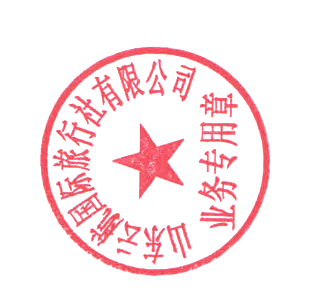 